СОВЕТ ДЕПУТАТОВ муниципального образования Чёрноотрожский сельсовет Саракташского района оренбургской областиЧЕТВЕРТЫЙ созывР Е Ш Е Н И Евнеочередного тридцать шестого  заседания Совета депутатов Чёрноотрожского сельсовета Саракташского района Оренбургской области четвертого созыва27.11.2023                                   с. Черный Отрог                                         № 229О проекте бюджета муниципального образования Чёрноотрожский сельсовет 
Саракташского района Оренбургской области на 2024 год и на плановый период 2025 и 2026 годов в первом чтенииРассмотрев основные параметры местного бюджета на 2024 год и на плановый период 2025-2026 годовСовет депутатов Чёрноотрожского сельсовета РЕШИЛ: 1. Утвердить основные характеристики местного бюджета на 2024 год в размерах:1) прогнозируемый общий объем доходов  24 430 494 рублей;2) общий объем расходов 24 430 494 рублей;3) прогнозируемый дефицит местного бюджета  0,00 рублей;4) верхний предел муниципального долга муниципального образования Чёрноотрожский сельсовет Саракташского района Оренбургской области на 1 января 2025 года 0 рублей, в том числе верхний предел долга по муниципальным гарантиям  0 рублей. 2. Утвердить основные характеристики бюджета муниципального образования Чёрноотрожский сельсовет Саракташского района Оренбургской области на 2025 и 2026 годы в размерах:1) прогнозируемый общий объем доходов на 2025 год  22 325 500 руб., на 2026 год  22 729 700 руб.;2) общий объем расходов на 2025 год 22 325 500 руб., в том числе условно утвержденные расходы  549 350 рублей, на 2026 год  22 729 700 руб., в том числе условно утвержденные расходы  1 118 150 рублей;3) прогнозируемый дефицит на 2025 год  0,00 рублей, на 2026 год 0,00 рублей;4) верхний предел муниципального долга бюджета муниципального образования Чёрноотрожский сельсовет Саракташского района Оренбургской области  на 1 января 2026 года 0,00 рублей, на 1 января 2027 года  0,00 рублей, в том числе верхний предел долга по муниципальным гарантиям Чёрноотрожский сельсовет Саракташского района Оренбургской области на 1 января 2026 года  0,00 рублей, на 1 января 2027 года  0,00 рублей.3. Утвердить источники финансирования дефицита бюджета на 2024 год и на плановый период 2025 и 2026 годов согласно приложению № 1 к настоящему решению.4. Утвердить поступление доходов в местный бюджет   на 2024 год  и на плановый период  2025 и 2026 годов  согласно приложению № 2 к настоящему решению.5. Утвердить распределение бюджетных ассигнований местного бюджета на 2024 год на плановый период 2025 и 2026 годов по разделам и подразделам классификации расходов бюджета согласно приложению № 3 к настоящему решению.6. Утвердить  распределение бюджетных ассигнований местного бюджета по разделам, подразделам, целевым статьям (муниципальным программам Черноотрожского сельсовета  и непрограммным направлениям деятельности), группам и подгруппам видов расходов классификации расходов бюджета на 2024 год и на плановый период 2025 и 2026 годов согласно приложению № 4 к настоящему решению.7. Утвердить ведомственную структуру расходов местного бюджета на 2024 год  и на плановый период 2025 и 2026 годов согласно приложению № 5 к настоящему решению.8. Утвердить распределение бюджетных ассигнований бюджета поселения по целевым статьям (муниципальным программам Черноотрожского сельсовета  и непрограммным направлениям деятельности), разделам, подразделам, группам и подгруппам видов расходов классификации расходов на 2024 год и на плановый период 2025 и 2026 годов согласно приложению № 6 к настоящему решению.9. Утвердить объем бюджетных ассигнований муниципального
дорожного фонда поселения на 2024 год в сумме 3 666 000,00 рублей, на 2025 год 3745000 рублей, на 2026 год 3888000 рублей.10. Утвердить распределение межбюджетных трансфертов,
передаваемых районному бюджету из бюджета муниципального образования Черноотрожский сельсовет Саракташского района Оренбургской области
на осуществление части полномочий по решению вопросов местного
значения в соответствии с заключенными соглашениями на 2024 год и на
плановый период 2025, 2026 годов согласно приложению N 7.11. В составе решения о бюджете поселения не предусматриваются
межбюджетные трансферты, получаемые из районного бюджета на
осуществление части полномочий по решению вопросов местного значения в
соответствии с заключенными соглашениями, в связи с отсутствием
передаваемых на уровень поселения районом полномочий.12. Утвердить основные параметры первоочередных расходов местного
бюджета на 2024 год согласно приложению N 8.13. Утвердить распределение бюджетных ассигнований на исполнение публичных нормативных обязательств на 2024 год и на плановый период  2025 и 2026 годов согласно приложению № 9 к настоящему решению.14. Установить дополнительные основания для внесения изменений в бюджетную роспись без внесения изменений в настоящее решение.Настоящее решение вступает в силу со дня его обнародования,  подлежит размещению на официальном сайте муниципального образования Чёрноотрожский сельсовета Саракташского района Оренбургской области.Контроль за исполнением данного решения возложить на постоянную комиссию по бюджетной, налоговой и финансовой политике, собственности и экономическим вопросам, торговле и быту (Макаев И.Р.).                                                                                Приложение 4 к решению Совета депутатов Черноотрожского сельсовета                                                                                               Саракташского района                                                                                                Оренбургской области                                                                                                от 27.11.2023    № 229                                                                                                          Приложение 6    к решению Совета депутатов                                                                                                          Черноотрожского сельсовета                                                                                                          Саракташского района                                                                                                 Оренбургской области                                                                                                 от 27.11.2023    № 229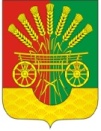 Председатель Совета депутатов сельсоветаГлава муниципального образования___________ Г.Х. Валитов__________  О.С.ПонамаренкоРазослано:постоянной комиссии, прокуратуре района, райфо,  бухгалтерии сельсовета, официальный сайт сельсовета, места для обнародования НПА, в делоПриложение 1к решению Совета депутатовЧерноотрожского сельсоветаСаракташского района Оренбургской области  от 27.11.2023    № 229Источники  финансирования дефицита бюджетаИсточники  финансирования дефицита бюджетаИсточники  финансирования дефицита бюджетаИсточники  финансирования дефицита бюджетаИсточники  финансирования дефицита бюджетана 2024 год и плановый период 2025 и 2026 годовна 2024 год и плановый период 2025 и 2026 годовна 2024 год и плановый период 2025 и 2026 годовна 2024 год и плановый период 2025 и 2026 годовна 2024 год и плановый период 2025 и 2026 годов(руб.)КодНаименование кода группы, подгруппы, статьи, вида источника финансирования дефицитов бюджетов, кода классификации операций сектора государственного управления, относящихся к источникам финансирования дефицитов бюджетов Российской Федерации2024 год2025 год2026 год000 01 00 00 00 00 0000 000ИСТОЧНИКИ ВНУТРЕННЕГО ФИНАНСИРОВАНИЯ ДЕФИЦИТОВ БЮДЖЕТОВ0,000,000,00000 01 05 00 00 00 0000 000Изменение остатков средств на счетах по учету средств бюджетов0,000,000,00000 01 05 00 00 00 0000 500Увеличение остатков средств бюджетов-24 430 494,00-22 325 500,00-22 729 700,00000 01 05 02 00 00 0000 500Увеличение прочих остатков средств бюджетов-24 430 494,00-22 325 500,00-22 729 700,00000 01 05 02 01 00 0000 510Увеличение прочих остатков денежных средств бюджетов-24 430 494,00-22 325 500,00-22 729 700,00000 01 05 02 01 10 0000 510Увеличение прочих остатков денежных средств бюджетов сельских поселений-24 430 494,00-22 325 500,00-22 729 700,00000 01 05 00 00 00 0000 600Уменьшение остатков средств бюджетов24 430 494,0022 325 500,0022 729 700,00000 01 05 02 00 00 0000 600Уменьшение прочих остатков средств бюджетов24 430 494,0022 325 500,0022 729 700,00000 01 05 02 01 00 0000 610Уменьшение прочих остатков денежных средств бюджетов24 430 494,0022 325 500,0022 729 700,00000 01 05 02 01 10 0000 610Уменьшение прочих остатков денежных средств бюджетов сельских поселений24 430 494,0022 325 500,0022 729 700,00Приложение 2к решению Совета депутатов Черноотрожского сельсоветаСаракташского района Оренбургской области  от 27.11.2023    № 229Поступление доходов в местный бюджет   на 2024 год    
 и на плановый период 2025 и 2026 годовПоступление доходов в местный бюджет   на 2024 год    
 и на плановый период 2025 и 2026 годовПоступление доходов в местный бюджет   на 2024 год    
 и на плановый период 2025 и 2026 годовПоступление доходов в местный бюджет   на 2024 год    
 и на плановый период 2025 и 2026 годовПоступление доходов в местный бюджет   на 2024 год    
 и на плановый период 2025 и 2026 годовПоступление доходов в местный бюджет   на 2024 год    
 и на плановый период 2025 и 2026 годовПоступление доходов в местный бюджет   на 2024 год    
 и на плановый период 2025 и 2026 годовПоступление доходов в местный бюджет   на 2024 год    
 и на плановый период 2025 и 2026 годовПоступление доходов в местный бюджет   на 2024 год    
 и на плановый период 2025 и 2026 годовПоступление доходов в местный бюджет   на 2024 год    
 и на плановый период 2025 и 2026 годов                                     (руб.)                                     (руб.)Наименование кода дохода бюджетаКод бюджетной классификации Российской Федерации2024 год2025 год2026 год12345Доходы бюджета - ВСЕГО: 
В том числе:X24 430 494,00   22 325 500,0022 729 700,00НАЛОГОВЫЕ И НЕНАЛОГОВЫЕ ДОХОДЫ000 1000000000000000012 295 000,0012 932 000,0013 374 000,00НАЛОГИ НА ПРИБЫЛЬ, ДОХОДЫ000 101000000000000006 288 000,006 560 000,006 840 000,00Налог на доходы физических лиц000 101020000100001106 288 000,006 560 000,006 840 000,00Налог на доходы физических лиц с доходов, источником которых является налоговый агент, за исключением доходов, в отношении которых исчисление и уплата налога осуществляется в соответствии со статьями 227, 227.1 и 228 Налогового кодекса Российской Федерации000 101020100100001106 190 000,006 456 000,006 729 000,00Налог на доходы физических лиц с доходов, источником которых является налоговый агент, за исключением доходов, в отношении которых исчисление и уплата налога осуществляется в соответствии со статьями 227, 227.1 и 228 Налогового кодекса Российской Федерации (сумма платежа (перерасчеты, недоимка и задолженность по соответствующему платежу, в том числе по отмененному)182 101020100110001106 190 000,006 456 000,006 729 000,00Налог на доходы физических лиц с доходов, полученных физическими лицами в соответствии со статьей 228 Налогового кодекса Российской Федерации000 1010203001000011033 000,0034 000,0036 000,00Налог на доходы физических лиц с доходов, полученных физическими лицами в соответствии со статьей 228 Налогового кодекса Российской Федерации (сумма платежа (перерасчеты, недоимка и задолженность по соответствующему платежу, в том числе по отмененному)182 1010203001100011033 000,0034 000,0036 000,00Налог на доходы физических лиц в части суммы налога, превышающей 650 000 рублей, относящейся к части налоговой базы, превышающей 5 000 000 рублей (за исключением налога на доходы физических лиц с сумм прибыли контролируемой иностранной компании, в том числе фиксированной прибыли контролируемой иностранной компании)000 1010208001000011010 000,0015 000,0020 000,00Налог на доходы физических лиц в части суммы налога, превышающей 650 000 рублей, относящейся к части налоговой базы, превышающей 5 000 000 рублей (за исключением налога на доходы физических лиц с сумм прибыли контролируемой иностранной компании, в том числе фиксированной прибыли контролируемой иностранной компании) (сумма платежа (перерасчеты, недоимка и задолженность по соответствующему платежу, в том числе по отмененному)182 1010208001100011010 000,0015 000,0020 000,00Налог на доходы физических лиц в отношении доходов от долевого участия в организации, полученных в виде дивидендов (в части суммы налога, не превышающей 650 000 рублей)000 1010213001000011055 000,0055 000,0055 000,00Налог на доходы физических лиц в отношении доходов от долевого участия в организации, полученных в виде дивидендов (в части суммы налога, не превышающей 650 000 рублей)182 1010213001100011055 000,0055 000,0055 000,00НАЛОГИ НА ТОВАРЫ (РАБОТЫ, УСЛУГИ), РЕАЛИЗУЕМЫЕ НА ТЕРРИТОРИИ РОССИЙСКОЙ ФЕДЕРАЦИИ000 103000000000000003 666 000,003 745 000,003 888 000,00Акцизы по подакцизным товарам (продукции), производимым на территории Российской Федерации000 103020000100001103 666 000,003 745 000,003 888 000,00Доходы от уплаты акцизов на дизельное топливо, подлежащие распределению между бюджетами субъектов Российской Федерации и местными бюджетами с учетом установленных дифференцированных нормативов отчислений в местные бюджеты182 103022300100001101 912 000,001 948 000,002 025 000,00Доходы от уплаты акцизов на дизельное топливо, подлежащие распределению между бюджетами субъектов Российской Федерации и местными бюджетами с учетом установленных дифференцированных нормативов отчислений в местные бюджеты (по нормативам, установленным Федеральным законом о федеральном бюджете в целях формирования дорожных фондов субъектов Российской Федерации)182 103022310100001101 912 000,001 948 000,002 025 000,00Доходы от уплаты акцизов на моторные масла для дизельных и (или) карбюраторных (инжекторных) двигателей, подлежащие распределению между бюджетами субъектов Российской Федерации и местными бюджетами с учетом установленных дифференцированных нормативов отчислений в местные бюджеты182 103022400100001109 000,0010 000,0011 000,00Доходы от уплаты акцизов на моторные масла для дизельных и (или) карбюраторных (инжекторных) двигателей, подлежащие распределению между бюджетами субъектов Российской Федерации и местными бюджетами с учетом установленных дифференцированных нормативов отчислений в местные бюджеты (по нормативам, установленным Федеральным законом о федеральном бюджете в целях формирования дорожных фондов субъектов Российской Федерации)182 103022410100001109 000,0010 000,0011 000,00Доходы от уплаты акцизов на автомобильный бензин, подлежащие распределению между бюджетами субъектов Российской Федерации и местными бюджетами с учетом установленных дифференцированных нормативов отчислений в местные бюджеты182 103022500100001101 983 000,002 029 000,002 109 000,00Доходы от уплаты акцизов на автомобильный бензин, подлежащие распределению между бюджетами субъектов Российской Федерации и местными бюджетами с учетом установленных дифференцированных нормативов отчислений в местные бюджеты (по нормативам, установленным Федеральным законом о федеральном бюджете в целях формирования дорожных фондов субъектов Российской Федерации)182 103022510100001101 983 000,002 029 000,002 109 000,00Доходы от уплаты акцизов на прямогонный бензин, подлежащие распределению между бюджетами субъектов Российской Федерации и местными бюджетами с учетом установленных дифференцированных нормативов отчислений в местные бюджеты182 10302260010000110-238 000,00-242 000,00-257 000,00Доходы от уплаты акцизов на прямогонный бензин, подлежащие распределению между бюджетами субъектов Российской Федерации и местными бюджетами с учетом установленных дифференцированных нормативов отчислений в местные бюджеты (по нормативам, установленным Федеральным законом о федеральном бюджете в целях формирования дорожных фондов субъектов Российской Федерации)182 10302261010000110-238 000,00-242 000,00-257 000,00НАЛОГИ НА СОВОКУПНЫЙ ДОХОД000 10500000000000000230 000,00230 000,00230 000,00Налог, взимаемый в связи с применением упрощенной системы налогообложения000 1050100000000011080 000,0080 000,0080 000,00Налог, взимаемый с налогоплательщиков, выбравших в качестве объекта налогообложения доходы000 1050101001000011050 000,0050 000,0050 000,00Налог, взимаемый с налогоплательщиков, выбравших в качестве объекта налогообложения доходы000 1050101101000011050 000,0050 000,0050 000,00Налог, взимаемый с налогоплательщиков, выбравших в качестве объекта налогообложения доходы (сумма платежа (перерасчеты, недоимка и задолженность по соответствующему платежу, в том числе по отмененному)182 1050101101100011050 000,0050 000,0050 000,00Налог, взимаемый с налогоплательщиков, выбравших в качестве объекта налогообложения доходы, уменьшенные на величину расходов000 1050102001000011030 000,0030 000,0030 000,00Налог, взимаемый с налогоплательщиков, выбравших в качестве объекта налогообложения доходы, уменьшенные на величину расходов000 1050102101000011030 000,0030 000,0030 000,00Налог, взимаемый с налогоплательщиков, выбравших в качестве объекта налогообложения доходы, уменьшенные на величину расходов (в том числе минимальный налог, зачисляемый в бюджеты субъектов Российской Федерации (сумма платежа (перерасчеты, недоимка и задолженность по соответствующему платежу, в том числе по отмененному)182 1050102101100011030 000,0030 000,0030 000,00Единый сельскохозяйственный налог000 10503000010000110150 000,00150 000,00150 000,00Единый сельскохозяйственный налог000 10503010010000110150 000,00150 000,00150 000,00Единый сельскохозяйственный налог (сумма платежа (перерасчеты, недоимка и задолженность по соответствующему платежу, в том числе по отмененному)182 10503010011000110150 000,00150 000,00150 000,00НАЛОГИ НА ИМУЩЕСТВО000 106000000000000002 103 000,002 389 000,002 408 000,00Налог на имущество физических лиц000 1060100000000011090 000,0090 000,0090 000,00Налог на имущество физических лиц, взимаемый по ставкам, применяемым к объектам налогообложения, расположенным в границах сельских поселений000 1060103010000011090 000,0090 000,0090 000,00Налог на имущество физических лиц , взимаемый по ставкам,  применяемым к объектам налогообложения, расположенным в границах сельских   поселений (сумма платежа (перерасчеты, недоимка и задолженность по соответствующему платежу, в том числе по отмененному)182 1060103010100011090 000,0090 000,0090 000,00Земельный налог000 106060000000001102 013 000,002 299 000,002 318 000,00Земельный налог с организаций000 10606030000000110657 000,00916 000,00935 000,00Земельный налог с организаций, обладающих земельным участком, расположенным в границах сельских поселений000 10606033100000110657 000,00916 000,00935 000,00Земельный налог с организаций, обладающих земельным участком, расположенным в границах сельских поселений (сумма платежа (перерасчеты, недоимка и задолженность по соответствующему платежу, в том числе по отмененному)182 10606033101000110657 000,00916 000,00935 000,00Земельный налог с физических лиц000 106060400000001101 356 000,001 383 000,001 383 000,00Земельный налог с физических лиц, обладающих земельным участком, расположенным в границах сельских поселений000 106060431000001101 356 000,001 383 000,001 383 000,00Земельный налог с физических лиц, обладающих земельным участком, расположенным в границах сельских поселений (сумма платежа (перерасчеты, недоимка и задолженность по соответствующему платежу, в том числе по отмененному)182 106060431010001101 356 000,001 383 000,001 383 000,00ДОХОДЫ ОТ ИСПОЛЬЗОВАНИЯ ИМУЩЕСТВА, НАХОДЯЩЕГОСЯ В ГОСУДАРСТВЕННОЙ И МУНИЦИПАЛЬНОЙ СОБСТВЕННОСТИ000 111000000000000008 000,008 000,008 000,00Доходы, получаемые в виде арендной либо иной платы за передачу в возмездное пользование государственного и муниципального имущества (за исключением имущества бюджетных и автономных учреждений, а также имущества государственных и муниципальных унитарных предприятий, в том числе казенных)000 111050000000001208 000,008 000,008 000,00Доходы, получаемые в виде арендной платы за земли после разграничения государственной собственности на землю, а также средства от продажи права на заключение договоров аренды указанных земельных участков (за исключением земельных участков бюджетных и автономных учреждений)000 111050200000001200,000,000,00Доходы, получаемые в виде арендной платы, а также средства от продажи права на заключение договоров аренды за земли, находящиеся в собственности сельских поселений (за исключением земельных участков муниципальных бюджетных и автономных учреждений)138 111050251000001200,000,000,00Доходы от сдачи в аренду имущества, находящегося в оперативном управлении органов государственной власти, органов местного самоуправления, государственных внебюджетных фондов и созданных ими учреждений (за исключением имущества бюджетных и автономных учреждений)000 111050300000001208 000,008 000,008 000,00Доходы от сдачи в аренду имущества, находящегося в оперативном управлении органов управления сельских поселений и созданных ими учреждений (за исключением имущества муниципальных бюджетных и автономных учреждений)138 111050351000001208 000,008 000,008 000,00ДОХОДЫ ОТ ПРОДАЖИ МАТЕРИАЛЬНЫХ И НЕМАТЕРИАЛЬНЫХ АКТИВОВ000 114000000000000000,000,000,00Доходы от реализации имущества, находящегося в государственной и муниципальной собственности (за исключением движимого имущества бюджетных и автономных учреждений, а также имущества государственных и муниципальных унитарных предприятий, в том числе казенных)000 114020000000000000,000,000,00Доходы от реализации имущества, находящегося в собственности сельских поселений (за исключением движимого имущества муниципальных бюджетных и автономных учреждений, а также имущества муниципальных унитарных предприятий, в том числе казенных), в части реализации основных средств по указанному имуществу000 114020501000004100,000,000,00Доходы от реализации иного имущества, находящегося в собственности сельских поселений (за исключением имущества муниципальных бюджетных и автономных учреждений, а также имущества муниципальных унитарных предприятий, в том числе казенных), в части реализации основных средств по указанному имуществу138 1 14 02053 10 0000 4100,000,000,00Доходы от продажи земельных участков, находящихся в государственной и муниципальной собственности000 114060000000000000,000,000,00Доходы от продажи земельных участков, государственная собственность на которые разграничена (за исключением земельных участков бюджетных и автономных учреждений)000 1 14 06020 10 0000 4300,000,000,00Доходы от продажи земельных участков, находящихся в собственности сельских поселений (за исключением земельных участков муниципальных бюджетных и автономных учреждений)1381 14 06025 10 0000 4300,000,000,00ПРОЧИЕ НЕНАЛОГОВЫЕ ДОХОДЫ000 117000000000000000,000,000,00Инициативные платежи000 117150000000001500,000,000,00Инициативные платежи, зачисляемые в бюджеты сельских поселений138 117150301000001500,000,000,00Инициативные платежи, зачисляемые в бюджеты сельских поселений (средства, поступающие на приобретение оборудования для спортивной  (спортивно-игровой) площадки)138 11715030100002 1500,000,000,00Инициативные платежи, зачисляемые в бюджеты сельских поселений (средства, поступающие на ремонт автомобильной дороги) 138 11715030100013 1500,000,000,00БЕЗВОЗМЕЗДНЫЕ ПОСТУПЛЕНИЯ000 2000000000000000012 135 494,009 393 500,009 355 700,00БЕЗВОЗМЕЗДНЫЕ ПОСТУПЛЕНИЯ ОТ ДРУГИХ БЮДЖЕТОВ БЮДЖЕТНОЙ СИСТЕМЫ РОССИЙСКОЙ ФЕДЕРАЦИИ000 2 02 000000 00 000 00012 135 494,009 393 500,009 355 700,00Дотации бюджетам бюджетной системы Российской Федерации000 2 02 10000 00 00001509 116 000,009 042 000,008 989 000,00Дотации на выравнивание бюджетной обеспеченности000 202150010000001509 116 000,009 042 000,008 989 000,00Дотации бюджетам сельских поселений на выравнивание бюджетной обеспеченности из бюджета субъекта Российской Федерации138 202150011000001509 116 000,009 042 000,008 989 000,00Прочие дотации000 202199990000001500,000,000,00Прочие дотации бюджетам сельских поселений138 202199991000001500,000,000,00Субсидии бюджетам бюджетной системы Российской Федерации (межбюджетные субсидии)000 2 02 20000 00 0000150631 800,000,000,00Субсидии бюджетам на осуществление дорожной деятельности в отношении автомобильных дорог общего пользования, а также капитального ремонта и ремонта дворовых территорий многоквартирных домов, проездов к дворовым территориям многоквартирных домов населенных пунктов000 202202160000001500,000,000,00Субсидии бюджетам сельских поселений на осуществление дорожной деятельности в отношении автомобильных дорог общего пользования, а также капитального ремонта и ремонта дворовых территорий многоквартирных домов, проездов к дворовым территориям многоквартирных домов населенных пунктов138 202202161000001500,000,000,00Субсидии бюджетам на обеспечение комплексного развития сельских территорий000 2022557600000150631 800,000,000,00Субсидии бюджетам сельских поселений на обеспечение комплексного развития сельских территорий138 20225576100000150631 800,000,000,00Прочие субсидии000 202299990000001500,000,000,00Прочие субсидии бюджетам сельских поселений138 202299991000001500,000,000,00Субвенции бюджетам бюджетной системы Российской Федерации000 2 02 30000 00 0000150338 500,00351 500,00366 700,00Субвенции бюджетам на осуществление первичного воинского учета органами местного самоуправления поселений, муниципальных и городских округов000 20235118000000150338 500,00351 500,00366 700,00Субвенции бюджетам сельских поселений на осуществление первичного воинского учета органами местного самоуправления поселений, муниципальных и городских округов138 20235118100000150338 500,00351 500,00366 700,00Иные межбюджетные трансферты000 2 024 0000 00 0000 1501 805 500,000,000,00Прочие межбюджетные трансферты, передаваемые бюджетам000 20249999000000 1501 805 500,000,000,00Прочие межбюджетные трансферты, передаваемые бюджетам сельских поселений138 202499991000001501 805 500,000,000,00Безвозмездные поступления от негосударственных организаций000 2 04 0000 00 0000 150243 694,000,000,00Безвозмездные поступления от негосударственных организаций в бюджеты сельских поселений000 2 04 05000 10 0000 150243 694,000,000,00Прочие безвозмездные поступления от негосударственных организаций в бюджеты сельских поселений138 2 04 05099 10 0000 150243 694,000,000,00Всего доходов x24 430 494,0022 325 500,0022 729 700,00Приложение 3к решению Совета депутатов Черноотрожского сельсоветаСаракташского района Оренбургской области  от 27.11.2023    № 229(руб.)КодНаименование разделов и подразделов функциональной классификации расходов местного  бюджета 2024 год2025 год2026 год0000УСЛОВНО УТВЕРЖДЕННЫЕ РАСХОДЫ00    549 350,00     1 118 150,00   0100Общегосударственные вопросы7 760 689,007 316 150,006 993 350,000102Функционирование высшего должностного лица субъекта Российской Федерации и муниципального образования1 500 000,001 500 000,001 500 000,000104Функционирование Правительства Российской Федерации, высших исполнительных органов государственной власти субъектов Российской Федерации, местных администраций6 109 800,005 699 353,005 376 553,000106Обеспечение деятельности финансовых, налоговых и таможенных органов и органов финансового (финансово-бюджетного) надзора116 797,00116 797,00116 797,000111Резервные фонды20 000,000,000,000113Другие общегосударственные вопросы14 092,000,000,000200Национальная оборона338 500,00351 500,00366 700,000203Мобилизационная и вневойсковая подготовка338 500,00351 500,00366 700,000300Национальная безопасность и правоохранительная деятельность188 500,00188 500,00188 500,000310Защита населения и территории от чрезвычайных ситуаций природного и техногенного характера, пожарная безопасность180 000,00180 000,00180 000,000314Другие вопросы в области национальной безопасности и правоохранительной деятельности8 500,008 500,008 500,000400Национальная экономика3 666 000,003 745 000,003 888 000,000409Дорожное хозяйство (дорожные фонды)3 666 000,003 745 000,003 888 000,000500Жилищно-коммунальное хозяйство651 805,005 500,005 500,000501Жилищное хозяйство5 500,005 500,005 500,000502Коммунальное хозяйство0,000,000,000503Благоустройство646 305,000,000,000800Культура, кинематография 10 500 000,009 719 500,009 719 500,000801Культура10 500 000,009 719 500,009 719 500,001000Социальная политика400 000,00400 000,00400 000,001001Пенсионное обеспечение400 000,00400 000,00400 000,001100Физическая культура и спорт925 000,0050 000,0050 000,001101Физическая культура 925 000,0050 000,0050 000,00XИтого расходов24 430 494,0022 325 500,0022 729 700,00        Распределение бюджетных ассигнований местного бюджета по разделам, подразделам, целевым статьям (муниципальным программам Черноотрожского сельсовета  и непрограммным направлениям деятельности), группам и подгруппам видов расходов классификации расходов бюджета на 2024 год и на плановый период 2025 и 2026 годов        Распределение бюджетных ассигнований местного бюджета по разделам, подразделам, целевым статьям (муниципальным программам Черноотрожского сельсовета  и непрограммным направлениям деятельности), группам и подгруппам видов расходов классификации расходов бюджета на 2024 год и на плановый период 2025 и 2026 годов        Распределение бюджетных ассигнований местного бюджета по разделам, подразделам, целевым статьям (муниципальным программам Черноотрожского сельсовета  и непрограммным направлениям деятельности), группам и подгруппам видов расходов классификации расходов бюджета на 2024 год и на плановый период 2025 и 2026 годов        Распределение бюджетных ассигнований местного бюджета по разделам, подразделам, целевым статьям (муниципальным программам Черноотрожского сельсовета  и непрограммным направлениям деятельности), группам и подгруппам видов расходов классификации расходов бюджета на 2024 год и на плановый период 2025 и 2026 годов        Распределение бюджетных ассигнований местного бюджета по разделам, подразделам, целевым статьям (муниципальным программам Черноотрожского сельсовета  и непрограммным направлениям деятельности), группам и подгруппам видов расходов классификации расходов бюджета на 2024 год и на плановый период 2025 и 2026 годов        Распределение бюджетных ассигнований местного бюджета по разделам, подразделам, целевым статьям (муниципальным программам Черноотрожского сельсовета  и непрограммным направлениям деятельности), группам и подгруппам видов расходов классификации расходов бюджета на 2024 год и на плановый период 2025 и 2026 годов        Распределение бюджетных ассигнований местного бюджета по разделам, подразделам, целевым статьям (муниципальным программам Черноотрожского сельсовета  и непрограммным направлениям деятельности), группам и подгруппам видов расходов классификации расходов бюджета на 2024 год и на плановый период 2025 и 2026 годов        Распределение бюджетных ассигнований местного бюджета по разделам, подразделам, целевым статьям (муниципальным программам Черноотрожского сельсовета  и непрограммным направлениям деятельности), группам и подгруппам видов расходов классификации расходов бюджета на 2024 год и на плановый период 2025 и 2026 годов        Распределение бюджетных ассигнований местного бюджета по разделам, подразделам, целевым статьям (муниципальным программам Черноотрожского сельсовета  и непрограммным направлениям деятельности), группам и подгруппам видов расходов классификации расходов бюджета на 2024 год и на плановый период 2025 и 2026 годов        Распределение бюджетных ассигнований местного бюджета по разделам, подразделам, целевым статьям (муниципальным программам Черноотрожского сельсовета  и непрограммным направлениям деятельности), группам и подгруппам видов расходов классификации расходов бюджета на 2024 год и на плановый период 2025 и 2026 годов        Распределение бюджетных ассигнований местного бюджета по разделам, подразделам, целевым статьям (муниципальным программам Черноотрожского сельсовета  и непрограммным направлениям деятельности), группам и подгруппам видов расходов классификации расходов бюджета на 2024 год и на плановый период 2025 и 2026 годов        Распределение бюджетных ассигнований местного бюджета по разделам, подразделам, целевым статьям (муниципальным программам Черноотрожского сельсовета  и непрограммным направлениям деятельности), группам и подгруппам видов расходов классификации расходов бюджета на 2024 год и на плановый период 2025 и 2026 годов                      (рублей)                      (рублей)                      (рублей)НаименованиеНаименованиеНаименованиеНаименованиеНаименованиеРазделПодразделКЦСРКВР2024 год2025 год2026 год2026 годУсловно утвержденные расходыУсловно утвержденные расходыУсловно утвержденные расходыУсловно утвержденные расходыУсловно утвержденные расходы000000000000000000,00549350,001118150,001118150,00ОБЩЕГОСУДАРСТВЕННЫЕ ВОПРОСЫОБЩЕГОСУДАРСТВЕННЫЕ ВОПРОСЫОБЩЕГОСУДАРСТВЕННЫЕ ВОПРОСЫОБЩЕГОСУДАРСТВЕННЫЕ ВОПРОСЫОБЩЕГОСУДАРСТВЕННЫЕ ВОПРОСЫ010000000000000007 760 689,007 316 150,006 993 350,006 993 350,00Функционирование высшего должностного лица субъекта Российской Федерации и муниципального образованияФункционирование высшего должностного лица субъекта Российской Федерации и муниципального образованияФункционирование высшего должностного лица субъекта Российской Федерации и муниципального образованияФункционирование высшего должностного лица субъекта Российской Федерации и муниципального образования010200000000000001 500 000,001 500 000,001 500 000,001 500 000,00Муниципальная программа "Реализация муниципальной политики на территории муниципального образования Чёрноотрожский сельсовет Саракташского района Оренбургской области"010268000000000001 500 000,001 500 000,001 500 000,001 500 000,00Комплексы процессных мероприятий010268400000000001 500 000,001 500 000,001 500 000,001 500 000,00Комплекс процессных мероприятий «Обеспечение реализации программы»Комплекс процессных мероприятий «Обеспечение реализации программы»Комплекс процессных мероприятий «Обеспечение реализации программы»010268406000000001 500 000,001 500 000,001 500 000,001 500 000,00Глава муниципального образованияГлава муниципального образования010268406100100001 500 000,001 500 000,001 500 000,001 500 000,00Расходы на выплаты персоналу государственных (муниципальных) органов010268406100101201 500 000,001 500 000,001 500 000,001 500 000,00Функционирование Правительства Российской Федерации, высших исполнительных органов государственной власти субъектов Российской Федерации, местных администрацийФункционирование Правительства Российской Федерации, высших исполнительных органов государственной власти субъектов Российской Федерации, местных администрацийФункционирование Правительства Российской Федерации, высших исполнительных органов государственной власти субъектов Российской Федерации, местных администрацийФункционирование Правительства Российской Федерации, высших исполнительных органов государственной власти субъектов Российской Федерации, местных администраций010400000000000006 109 800,005 699 353,005 376 553,005 376 553,00Муниципальная программа "Реализация муниципальной политики на территории муниципального образования Чёрноотрожский сельсовет Саракташского района Оренбургской области"010468000000000006 109 800,005 699 353,005 376 553,005 376 553,00Комплексы процессных мероприятий010468400000000006 109 800,005 699 353,005 376 553,005 376 553,00Комплекс процессных мероприятий «Обеспечение реализации программы»Комплекс процессных мероприятий «Обеспечение реализации программы»Комплекс процессных мероприятий «Обеспечение реализации программы»010468406000000006 109 800,005 699 353,005 376 553,005 376 553,00Центральный аппаратЦентральный аппарат010468406100200006 109 800,005 699 353,005 376 553,005 376 553,00Расходы на выплаты персоналу государственных (муниципальных) органов010468406100201203 660 000,003 660 000,003 660 000,003 660 000,00Иные закупки товаров, работ и услуг для обеспечения государственных (муниципальных) нужд010468406100202402 325 000,001 914 553,001 591 753,001 591 753,00Иные межбюджетные трансферты, передаваемые районному бюджету из бюджетов поселений на осуществление части полномочий по решению вопросов местного значения в соответствии с заключенными соглашениями по осуществлению муниципального земельного контроля010468406Т003054072 800,0072 800,0072 800,0072 800,00Уплата налогов, сборов и иных платежей0104684061002085052 000,0052 000,0052 000,0052 000,00Обеспечение деятельности финансовых, налоговых и таможенных органов и органов финансового (финансово-бюджетного) надзораОбеспечение деятельности финансовых, налоговых и таможенных органов и органов финансового (финансово-бюджетного) надзораОбеспечение деятельности финансовых, налоговых и таможенных органов и органов финансового (финансово-бюджетного) надзораОбеспечение деятельности финансовых, налоговых и таможенных органов и органов финансового (финансово-бюджетного) надзора01060000000000000116 797,00116 797,00116 797,00116 797,00Муниципальная программа "Реализация муниципальной политики на территории муниципального образования Чёрноотрожский сельсовет Саракташского района Оренбургской области"Муниципальная программа "Реализация муниципальной политики на территории муниципального образования Чёрноотрожский сельсовет Саракташского района Оренбургской области"Муниципальная программа "Реализация муниципальной политики на территории муниципального образования Чёрноотрожский сельсовет Саракташского района Оренбургской области"Муниципальная программа "Реализация муниципальной политики на территории муниципального образования Чёрноотрожский сельсовет Саракташского района Оренбургской области"Муниципальная программа "Реализация муниципальной политики на территории муниципального образования Чёрноотрожский сельсовет Саракташского района Оренбургской области"01066800000000000116 797,00116 797,00116 797,00116 797,00Комплексы процессных мероприятий01066840000000000116 797,00116 797,00116 797,00116 797,00Комплекс процессных мероприятий «Обеспечение реализации программы»Комплекс процессных мероприятий «Обеспечение реализации программы»Комплекс процессных мероприятий «Обеспечение реализации программы»01066840600000000116 797,00116 797,00116 797,00116 797,00Иные межбюджетные трансферты, передаваемые районному бюджету из бюджетов поселений на осуществление части полномочий по решению вопросов местного значения в соответствии с заключенными соглашениями по внешнему муниципальному финансовому контролю010668406Т000000116 797,00116 797,00116 797,00116 797,00Иные межбюджетные трансферты010668406Т000540116 797,00116 797,00116 797,00116 797,00116 797,00Резервные фонды0111000000000000020 000,00000Непрограммное направление расходов (непрограммные мероприятия)0111770000000000020 000,00000Руководство и управление в сфере установленных функций органов местного самоуправления0111771000000000020 000,00000Создание и использование средств резервного фонда администрации поселений Саракташского района0111771000004000020 000,00000Резервные средства0111771000004087020 000,00000Другие общегосударственные вопросыДругие общегосударственные вопросыДругие общегосударственные вопросыДругие общегосударственные вопросы01130000000000000              14092,00   000Муниципальная программа "Реализация муниципальной политики на территории муниципального образования Чёрноотрожский сельсовет Саракташского района Оренбургской области"Муниципальная программа "Реализация муниципальной политики на территории муниципального образования Чёрноотрожский сельсовет Саракташского района Оренбургской области"Муниципальная программа "Реализация муниципальной политики на территории муниципального образования Чёрноотрожский сельсовет Саракташского района Оренбургской области"01136800000000000              14092,00   000Комплексы процессных мероприятий01136840000000000              14092,00   000Комплекс процессных мероприятий «Обеспечение реализации программы»01136840600000000              14092,00   000Членские взносы в Совет (ассоциацию) муниципальных образованийЧленские взносы в Совет (ассоциацию) муниципальных образований01136840695100000              14092,00   000Уплата налогов, сборов и иных платежей01136840695100850              14092,00   000НАЦИОНАЛЬНАЯ ОБОРОНАНАЦИОНАЛЬНАЯ ОБОРОНАНАЦИОНАЛЬНАЯ ОБОРОНАНАЦИОНАЛЬНАЯ ОБОРОНАНАЦИОНАЛЬНАЯ ОБОРОНА02000000000000000338 500,00351 500,00366 700,00366 700,00Мобилизационная и вневойсковая подготовкаМобилизационная и вневойсковая подготовкаМобилизационная и вневойсковая подготовкаМобилизационная и вневойсковая подготовка02030000000000000338 500,00351 500,00366 700,00366 700,00Муниципальная программа "Реализация муниципальной политики на территории муниципального образования Чёрноотрожский сельсовет Саракташского района Оренбургской области"02036800000000000338 500,00351 500,00366 700,00366 700,00Комплексы процессных мероприятий02036840000000000338 500,00351 500,00366 700,00366 700,00Комплекс процессных мероприятий «Обеспечение реализации программы»Комплекс процессных мероприятий «Обеспечение реализации программы»Комплекс процессных мероприятий «Обеспечение реализации программы»02036840600000000338 500,00351 500,00366 700,00366 700,00Осуществление первичного воинского учета органами местного самоуправления поселений, муниципальных и городских округовОсуществление первичного воинского учета органами местного самоуправления поселений, муниципальных и городских округов02036840651180000338 500,00351 500,00366 700,00366 700,00Расходы на выплаты персоналу государственных (муниципальных) органов02036840651180120334 500,00347 500,00362 700,00362 700,00Иные закупки товаров, работ и услуг для обеспечения государственных (муниципальных) нужд020368406511802404 000,004000,004000,004000,00НАЦИОНАЛЬНАЯ БЕЗОПАСНОСТЬ И ПРАВООХРАНИТЕЛЬНАЯ ДЕЯТЕЛЬНОСТЬНАЦИОНАЛЬНАЯ БЕЗОПАСНОСТЬ И ПРАВООХРАНИТЕЛЬНАЯ ДЕЯТЕЛЬНОСТЬНАЦИОНАЛЬНАЯ БЕЗОПАСНОСТЬ И ПРАВООХРАНИТЕЛЬНАЯ ДЕЯТЕЛЬНОСТЬНАЦИОНАЛЬНАЯ БЕЗОПАСНОСТЬ И ПРАВООХРАНИТЕЛЬНАЯ ДЕЯТЕЛЬНОСТЬНАЦИОНАЛЬНАЯ БЕЗОПАСНОСТЬ И ПРАВООХРАНИТЕЛЬНАЯ ДЕЯТЕЛЬНОСТЬ03000000000000000188 500,00188 500,00188 500,00188 500,00Защита населения и территории от чрезвычайных ситуаций природного и техногенного характера, пожарная безопасностьЗащита населения и территории от чрезвычайных ситуаций природного и техногенного характера, пожарная безопасностьЗащита населения и территории от чрезвычайных ситуаций природного и техногенного характера, пожарная безопасностьЗащита населения и территории от чрезвычайных ситуаций природного и техногенного характера, пожарная безопасность03100000000000000180 000,00180 000,00180 000,00180 000,00Муниципальная программа "Реализация муниципальной политики на территории муниципального образования Чёрноотрожский сельсовет Саракташского района Оренбургской области"03106800000000000180 000,00180 000,00180 000,00180 000,00Комплексы процессных мероприятий03106840000000000180 000,00180 000,00180 000,00180 000,00Комплекс процессных мероприятий «Безопасность»Комплекс процессных мероприятий «Безопасность»Комплекс процессных мероприятий «Безопасность»03106840100000000180 000,00180 000,00180 000,00180 000,00Мероприятия по обеспечению пожарной безопасности на территории муниципального образования поселенияМероприятия по обеспечению пожарной безопасности на территории муниципального образования поселения03106840195020000180 000,00180 000,00180 000,00180 000,00Иные закупки товаров, работ и услуг для обеспечения государственных (муниципальных) нужд03106840195020240180 000,00180 000,00180 000,00180 000,00Другие вопросы в области национальной безопасности и правоохранительной деятельностиДругие вопросы в области национальной безопасности и правоохранительной деятельностиДругие вопросы в области национальной безопасности и правоохранительной деятельностиДругие вопросы в области национальной безопасности и правоохранительной деятельности031400000000000008 500,008 500,008 500,008 500,00Муниципальная программа "Реализация муниципальной политики на территории муниципального образования Чёрноотрожский сельсовет Саракташского района Оренбургской области"031468000000000008 500,008 500,008 500,008 500,00Комплексы процессных мероприятий031468400000000008 500,008 500,008 500,008 500,00Комплекс процессных мероприятий «Безопасность»031468401000000008 500,008 500,008 500,008 500,00Меры поддержки добровольных народных дружин031468401200400008 500,008 500,008 500,008 500,00Иные закупки товаров, работ и услуг для обеспечения государственных (муниципальных) нужд031468401200402408 500,008 500,008 500,008 500,00НАЦИОНАЛЬНАЯ ЭКОНОМИКАНАЦИОНАЛЬНАЯ ЭКОНОМИКАНАЦИОНАЛЬНАЯ ЭКОНОМИКАНАЦИОНАЛЬНАЯ ЭКОНОМИКАНАЦИОНАЛЬНАЯ ЭКОНОМИКА040000000000000003 666 000,003 745 000,003 888 000,003 888 000,00Дорожное хозяйство (дорожные фонды)Дорожное хозяйство (дорожные фонды)Дорожное хозяйство (дорожные фонды)040900000000000003 666 000,003 745 000,003 888 000,003 888 000,00Муниципальная программа "Реализация муниципальной политики на территории муниципального образования Чёрноотрожский сельсовет Саракташского района Оренбургской области"040968000000000003 666 000,003 745 000,003 888 000,003 888 000,00Комплексы процессных мероприятий040968400000000003 666 000,003 745 000,003 888 000,003 888 000,00Комплекс процессных мероприятий «Развитие дорожного хозяйства»Комплекс процессных мероприятий «Развитие дорожного хозяйства»Комплекс процессных мероприятий «Развитие дорожного хозяйства»040968402000000003 666 000,003 745 000,003 888 000,003 888 000,00Содержание и  ремонт, капитальный ремонт автомобильных дорог общего пользования и искусственных сооружений на нихСодержание и  ремонт, капитальный ремонт автомобильных дорог общего пользования и искусственных сооружений на них040968402952800003 666 000,003 745 000,003 888 000,003 888 000,00Иные закупки товаров, работ и услуг для обеспечения государственных (муниципальных) нужд040968402952802403 666 000,003 745 000,003 888 000,003 888 000,00ЖИЛИЩНО-КОММУНАЛЬНОЕ ХОЗЯЙСТВОЖИЛИЩНО-КОММУНАЛЬНОЕ ХОЗЯЙСТВОЖИЛИЩНО-КОММУНАЛЬНОЕ ХОЗЯЙСТВОЖИЛИЩНО-КОММУНАЛЬНОЕ ХОЗЯЙСТВОЖИЛИЩНО-КОММУНАЛЬНОЕ ХОЗЯЙСТВО05000000000000000651 805,005 500,005 500,005 500,00Жилищное хозяйствоЖилищное хозяйствоЖилищное хозяйствоЖилищное хозяйство050100000000000005 500,005 500,005 500,005 500,00Непрограммное направление расходов (непрограммные мероприятия)Непрограммное направление расходов (непрограммные мероприятия)Непрограммное направление расходов (непрограммные мероприятия)050177000000000005 500,005 500,005 500,005 500,00Прочие непрограммные мероприятия050177300000000005 500,005 500,005 500,005 500,00Исполнение обязательств по уплате взносов на капитальный ремонт в отношении помещений, собственниками которых являются органы местного самоуправленияИсполнение обязательств по уплате взносов на капитальный ремонт в отношении помещений, собственниками которых являются органы местного самоуправления050177300901400005 500,005 500,005 500,005 500,00Иные закупки товаров, работ и услуг для обеспечения государственных (муниципальных) нужд050177300901402405 500,005 500,005 500,005 500,00БлагоустройствоБлагоустройствоБлагоустройствоБлагоустройство05030000000000000646 305,000,000,000,00Муниципальная программа "Реализация муниципальной политики на территории муниципального образования Чёрноотрожский сельсовет Саракташского района Оренбургской области"05036800000000000646 305,000,000,000,00Комплексы процессных мероприятий05036840000000000646 305,000,000,000,00Комплекс процессных мероприятий «Благоустройство территории Черноотрожского сельсовета»Комплекс процессных мероприятий «Благоустройство территории Черноотрожского сельсовета»Комплекс процессных мероприятий «Благоустройство территории Черноотрожского сельсовета»05036840300000000646 305,0000,000,00Мероприятия по благоустройству территории муниципального образования поселенияМероприятия по благоустройству территории муниципального образования поселения05036840395310000646 305,0000,000,00Иные закупки товаров, работ и услуг для обеспечения государственных (муниципальных) нужд05036840395310240646 305,0000,000,00КУЛЬТУРА, КИНЕМАТОГРАФИЯКУЛЬТУРА, КИНЕМАТОГРАФИЯКУЛЬТУРА, КИНЕМАТОГРАФИЯКУЛЬТУРА, КИНЕМАТОГРАФИЯКУЛЬТУРА, КИНЕМАТОГРАФИЯ0800000000000000010 500 000,009 719 500,009 719 500,009 719 500,00КультураКультураКультураКультура0801000000000000010 500 000,009 719 500,009 719 500,009 719 500,00Муниципальная программа "Реализация муниципальной политики на территории муниципального образования Чёрноотрожский сельсовет Саракташского района Оренбургской области"0801680000000000010 500 000,009 719 500,009 719 500,009 719 500,00Комплексы процессных мероприятий0801684000000000010 500 000,009 719 500,009 719 500,009 719 500,00Комплекс процессных мероприятий «Развитие культуры»Комплекс процессных мероприятий «Развитие культуры»Комплекс процессных мероприятий «Развитие культуры»0801684050000000010 500 000,009 719 500,009 719 500,009 719 500,00Мероприятия, направленные на развитие культуры на территории муниципального образования поселения08016840595220000780 500,00000Иные закупки товаров, работ и услуг для обеспечения государственных (муниципальных) нужд08016840595220240780 500,00000Иные межбюджетные трансферты, передаваемые районному бюджету из бюджетов поселений на финансовое обеспечение части полномочий по организации досуга и обеспечению жителей услугами организации культуры и библиотечного обслуживания080168405Т0000007 914 000,009 719 500,009 719 500,009 719 500,00Иные межбюджетные трансферты080168405Т0005407 914 000,009 719 500,009 719 500,009 719 500,00Иные межбюджетные трансферты, передаваемые районному бюджету из бюджетов поселений на повышение заработной платы работников муниципальных учреждений культуры080168405Т0000001 805 500,00000Иные межбюджетные трансферты080168405Т0005401 805 500,00000СОЦИАЛЬНАЯ ПОЛИТИКАСОЦИАЛЬНАЯ ПОЛИТИКАСОЦИАЛЬНАЯ ПОЛИТИКАСОЦИАЛЬНАЯ ПОЛИТИКАСОЦИАЛЬНАЯ ПОЛИТИКА10000000000000000400 000,00400 000,00400 000,00400 000,00Пенсионное обеспечениеПенсионное обеспечениеПенсионное обеспечениеПенсионное обеспечение10010000000000000400 000,00400 000,00400 000,00400 000,00Муниципальная программа "Реализация муниципальной политики на территории муниципального образования Чёрноотрожский сельсовет Саракташского района Оренбургской области"Муниципальная программа "Реализация муниципальной политики на территории муниципального образования Чёрноотрожский сельсовет Саракташского района Оренбургской области"Муниципальная программа "Реализация муниципальной политики на территории муниципального образования Чёрноотрожский сельсовет Саракташского района Оренбургской области"10016800000000000400 000,00400 000,00400 000,00400 000,00Комплексы процессных мероприятий10016840000000000400 000,00400 000,00400 000,00400 000,00Комплекс процессных мероприятий «Обеспечение реализации программы»Комплекс процессных мероприятий «Обеспечение реализации программы»1001684060000000400 000,00400 000,00400 000,00400 000,00Предоставление пенсии за выслугу лет муниципальным служащим 10016840625050000400 000,00400 000,00400 000,00400 000,00Публичные нормативные социальные выплаты гражданам10016840625050310400 000,00400 000,00400 000,00400 000,00ФИЗИЧЕСКАЯ КУЛЬТУРА И СПОРТФИЗИЧЕСКАЯ КУЛЬТУРА И СПОРТФИЗИЧЕСКАЯ КУЛЬТУРА И СПОРТФИЗИЧЕСКАЯ КУЛЬТУРА И СПОРТФИЗИЧЕСКАЯ КУЛЬТУРА И СПОРТ11000000000000000925 000,0050 000,0050 000,0050 000,00Физическая культураФизическая культураФизическая культураФизическая культура11010000000000000925 000,0050 000,0050 000,0050 000,00Муниципальная программа "Реализация муниципальной политики на территории муниципального образования Чёрноотрожский сельсовет Саракташского района Оренбургской области"11016800000000000925 000,0050 000,0050 000,0050 000,00Комплексы процессных мероприятий11016840000000000925 000,0050 000,0050 000,0050 000,00Комплекс процессных мероприятий "Комплексное развитие сельских территорий на территории муниципального образования Чёрноотрожский сельсовет"11016840400000000902 570,000,000,000,00Обеспечение комплексного развития сельских территорий110168404L570000902 570,000,000,000,00Иные закупки товаров, работ и услуг для обеспечения государственных (муниципальных) нужд110168404L570240902 570,000,000,000,00Комплекс процессных мероприятий «Развитие культуры»1101684050000000022 430,0050 000,0050 000,0050 000,00Мероприятия в области физической культуры и спорта 1101684059524000022 430,0050 000,0050 000,0050 000,00Иные закупки товаров, работ и услуг для обеспечения государственных (муниципальных) нужд1101684059524024022 430,0050 000,0050 000,0050 000,00ИТОГО ПО РАЗДЕЛАМ РАСХОДОВXXXX24 430 494,0022 325500,0022 729700,0022 729700,00РАСПРЕДЕЛЕНИЕ БЮДЖЕТНЫХ АССИГНОВАНИЙ БЮДЖЕТА ПОСЕЛЕНИЯ ПО ЦЕЛЕВЫМ СТАТЬЯМ (МУНИЦИПАЛЬНЫМ ПРОГРАММАМ ЧЕРНООТРОЖСКОГО СЕЛЬСОВЕТА И НЕПРОГРАММНЫМ  НАПРАВЛЕНИЯМ ДЕЯТЕЛЬНОСТИ), РАЗДЕЛАМ, ПОДРАЗДЕЛАМ, ГРУППАМ И  ПОДГРУППАМ ВИДОВ РАСХОДОВ КЛАССИФИКАЦИИ РАСХОДОВ НА 2024 ГОД И НА ПЛАНОВЫЙ ПЕРИОД 2025 И 2026 ГОДОВРАСПРЕДЕЛЕНИЕ БЮДЖЕТНЫХ АССИГНОВАНИЙ БЮДЖЕТА ПОСЕЛЕНИЯ ПО ЦЕЛЕВЫМ СТАТЬЯМ (МУНИЦИПАЛЬНЫМ ПРОГРАММАМ ЧЕРНООТРОЖСКОГО СЕЛЬСОВЕТА И НЕПРОГРАММНЫМ  НАПРАВЛЕНИЯМ ДЕЯТЕЛЬНОСТИ), РАЗДЕЛАМ, ПОДРАЗДЕЛАМ, ГРУППАМ И  ПОДГРУППАМ ВИДОВ РАСХОДОВ КЛАССИФИКАЦИИ РАСХОДОВ НА 2024 ГОД И НА ПЛАНОВЫЙ ПЕРИОД 2025 И 2026 ГОДОВРАСПРЕДЕЛЕНИЕ БЮДЖЕТНЫХ АССИГНОВАНИЙ БЮДЖЕТА ПОСЕЛЕНИЯ ПО ЦЕЛЕВЫМ СТАТЬЯМ (МУНИЦИПАЛЬНЫМ ПРОГРАММАМ ЧЕРНООТРОЖСКОГО СЕЛЬСОВЕТА И НЕПРОГРАММНЫМ  НАПРАВЛЕНИЯМ ДЕЯТЕЛЬНОСТИ), РАЗДЕЛАМ, ПОДРАЗДЕЛАМ, ГРУППАМ И  ПОДГРУППАМ ВИДОВ РАСХОДОВ КЛАССИФИКАЦИИ РАСХОДОВ НА 2024 ГОД И НА ПЛАНОВЫЙ ПЕРИОД 2025 И 2026 ГОДОВРАСПРЕДЕЛЕНИЕ БЮДЖЕТНЫХ АССИГНОВАНИЙ БЮДЖЕТА ПОСЕЛЕНИЯ ПО ЦЕЛЕВЫМ СТАТЬЯМ (МУНИЦИПАЛЬНЫМ ПРОГРАММАМ ЧЕРНООТРОЖСКОГО СЕЛЬСОВЕТА И НЕПРОГРАММНЫМ  НАПРАВЛЕНИЯМ ДЕЯТЕЛЬНОСТИ), РАЗДЕЛАМ, ПОДРАЗДЕЛАМ, ГРУППАМ И  ПОДГРУППАМ ВИДОВ РАСХОДОВ КЛАССИФИКАЦИИ РАСХОДОВ НА 2024 ГОД И НА ПЛАНОВЫЙ ПЕРИОД 2025 И 2026 ГОДОВРАСПРЕДЕЛЕНИЕ БЮДЖЕТНЫХ АССИГНОВАНИЙ БЮДЖЕТА ПОСЕЛЕНИЯ ПО ЦЕЛЕВЫМ СТАТЬЯМ (МУНИЦИПАЛЬНЫМ ПРОГРАММАМ ЧЕРНООТРОЖСКОГО СЕЛЬСОВЕТА И НЕПРОГРАММНЫМ  НАПРАВЛЕНИЯМ ДЕЯТЕЛЬНОСТИ), РАЗДЕЛАМ, ПОДРАЗДЕЛАМ, ГРУППАМ И  ПОДГРУППАМ ВИДОВ РАСХОДОВ КЛАССИФИКАЦИИ РАСХОДОВ НА 2024 ГОД И НА ПЛАНОВЫЙ ПЕРИОД 2025 И 2026 ГОДОВРАСПРЕДЕЛЕНИЕ БЮДЖЕТНЫХ АССИГНОВАНИЙ БЮДЖЕТА ПОСЕЛЕНИЯ ПО ЦЕЛЕВЫМ СТАТЬЯМ (МУНИЦИПАЛЬНЫМ ПРОГРАММАМ ЧЕРНООТРОЖСКОГО СЕЛЬСОВЕТА И НЕПРОГРАММНЫМ  НАПРАВЛЕНИЯМ ДЕЯТЕЛЬНОСТИ), РАЗДЕЛАМ, ПОДРАЗДЕЛАМ, ГРУППАМ И  ПОДГРУППАМ ВИДОВ РАСХОДОВ КЛАССИФИКАЦИИ РАСХОДОВ НА 2024 ГОД И НА ПЛАНОВЫЙ ПЕРИОД 2025 И 2026 ГОДОВРАСПРЕДЕЛЕНИЕ БЮДЖЕТНЫХ АССИГНОВАНИЙ БЮДЖЕТА ПОСЕЛЕНИЯ ПО ЦЕЛЕВЫМ СТАТЬЯМ (МУНИЦИПАЛЬНЫМ ПРОГРАММАМ ЧЕРНООТРОЖСКОГО СЕЛЬСОВЕТА И НЕПРОГРАММНЫМ  НАПРАВЛЕНИЯМ ДЕЯТЕЛЬНОСТИ), РАЗДЕЛАМ, ПОДРАЗДЕЛАМ, ГРУППАМ И  ПОДГРУППАМ ВИДОВ РАСХОДОВ КЛАССИФИКАЦИИ РАСХОДОВ НА 2024 ГОД И НА ПЛАНОВЫЙ ПЕРИОД 2025 И 2026 ГОДОВРАСПРЕДЕЛЕНИЕ БЮДЖЕТНЫХ АССИГНОВАНИЙ БЮДЖЕТА ПОСЕЛЕНИЯ ПО ЦЕЛЕВЫМ СТАТЬЯМ (МУНИЦИПАЛЬНЫМ ПРОГРАММАМ ЧЕРНООТРОЖСКОГО СЕЛЬСОВЕТА И НЕПРОГРАММНЫМ  НАПРАВЛЕНИЯМ ДЕЯТЕЛЬНОСТИ), РАЗДЕЛАМ, ПОДРАЗДЕЛАМ, ГРУППАМ И  ПОДГРУППАМ ВИДОВ РАСХОДОВ КЛАССИФИКАЦИИ РАСХОДОВ НА 2024 ГОД И НА ПЛАНОВЫЙ ПЕРИОД 2025 И 2026 ГОДОВРАСПРЕДЕЛЕНИЕ БЮДЖЕТНЫХ АССИГНОВАНИЙ БЮДЖЕТА ПОСЕЛЕНИЯ ПО ЦЕЛЕВЫМ СТАТЬЯМ (МУНИЦИПАЛЬНЫМ ПРОГРАММАМ ЧЕРНООТРОЖСКОГО СЕЛЬСОВЕТА И НЕПРОГРАММНЫМ  НАПРАВЛЕНИЯМ ДЕЯТЕЛЬНОСТИ), РАЗДЕЛАМ, ПОДРАЗДЕЛАМ, ГРУППАМ И  ПОДГРУППАМ ВИДОВ РАСХОДОВ КЛАССИФИКАЦИИ РАСХОДОВ НА 2024 ГОД И НА ПЛАНОВЫЙ ПЕРИОД 2025 И 2026 ГОДОВРАСПРЕДЕЛЕНИЕ БЮДЖЕТНЫХ АССИГНОВАНИЙ БЮДЖЕТА ПОСЕЛЕНИЯ ПО ЦЕЛЕВЫМ СТАТЬЯМ (МУНИЦИПАЛЬНЫМ ПРОГРАММАМ ЧЕРНООТРОЖСКОГО СЕЛЬСОВЕТА И НЕПРОГРАММНЫМ  НАПРАВЛЕНИЯМ ДЕЯТЕЛЬНОСТИ), РАЗДЕЛАМ, ПОДРАЗДЕЛАМ, ГРУППАМ И  ПОДГРУППАМ ВИДОВ РАСХОДОВ КЛАССИФИКАЦИИ РАСХОДОВ НА 2024 ГОД И НА ПЛАНОВЫЙ ПЕРИОД 2025 И 2026 ГОДОВРАСПРЕДЕЛЕНИЕ БЮДЖЕТНЫХ АССИГНОВАНИЙ БЮДЖЕТА ПОСЕЛЕНИЯ ПО ЦЕЛЕВЫМ СТАТЬЯМ (МУНИЦИПАЛЬНЫМ ПРОГРАММАМ ЧЕРНООТРОЖСКОГО СЕЛЬСОВЕТА И НЕПРОГРАММНЫМ  НАПРАВЛЕНИЯМ ДЕЯТЕЛЬНОСТИ), РАЗДЕЛАМ, ПОДРАЗДЕЛАМ, ГРУППАМ И  ПОДГРУППАМ ВИДОВ РАСХОДОВ КЛАССИФИКАЦИИ РАСХОДОВ НА 2024 ГОД И НА ПЛАНОВЫЙ ПЕРИОД 2025 И 2026 ГОДОВРАСПРЕДЕЛЕНИЕ БЮДЖЕТНЫХ АССИГНОВАНИЙ БЮДЖЕТА ПОСЕЛЕНИЯ ПО ЦЕЛЕВЫМ СТАТЬЯМ (МУНИЦИПАЛЬНЫМ ПРОГРАММАМ ЧЕРНООТРОЖСКОГО СЕЛЬСОВЕТА И НЕПРОГРАММНЫМ  НАПРАВЛЕНИЯМ ДЕЯТЕЛЬНОСТИ), РАЗДЕЛАМ, ПОДРАЗДЕЛАМ, ГРУППАМ И  ПОДГРУППАМ ВИДОВ РАСХОДОВ КЛАССИФИКАЦИИ РАСХОДОВ НА 2024 ГОД И НА ПЛАНОВЫЙ ПЕРИОД 2025 И 2026 ГОДОВРАСПРЕДЕЛЕНИЕ БЮДЖЕТНЫХ АССИГНОВАНИЙ БЮДЖЕТА ПОСЕЛЕНИЯ ПО ЦЕЛЕВЫМ СТАТЬЯМ (МУНИЦИПАЛЬНЫМ ПРОГРАММАМ ЧЕРНООТРОЖСКОГО СЕЛЬСОВЕТА И НЕПРОГРАММНЫМ  НАПРАВЛЕНИЯМ ДЕЯТЕЛЬНОСТИ), РАЗДЕЛАМ, ПОДРАЗДЕЛАМ, ГРУППАМ И  ПОДГРУППАМ ВИДОВ РАСХОДОВ КЛАССИФИКАЦИИ РАСХОДОВ НА 2024 ГОД И НА ПЛАНОВЫЙ ПЕРИОД 2025 И 2026 ГОДОВРАСПРЕДЕЛЕНИЕ БЮДЖЕТНЫХ АССИГНОВАНИЙ БЮДЖЕТА ПОСЕЛЕНИЯ ПО ЦЕЛЕВЫМ СТАТЬЯМ (МУНИЦИПАЛЬНЫМ ПРОГРАММАМ ЧЕРНООТРОЖСКОГО СЕЛЬСОВЕТА И НЕПРОГРАММНЫМ  НАПРАВЛЕНИЯМ ДЕЯТЕЛЬНОСТИ), РАЗДЕЛАМ, ПОДРАЗДЕЛАМ, ГРУППАМ И  ПОДГРУППАМ ВИДОВ РАСХОДОВ КЛАССИФИКАЦИИ РАСХОДОВ НА 2024 ГОД И НА ПЛАНОВЫЙ ПЕРИОД 2025 И 2026 ГОДОВРАСПРЕДЕЛЕНИЕ БЮДЖЕТНЫХ АССИГНОВАНИЙ БЮДЖЕТА ПОСЕЛЕНИЯ ПО ЦЕЛЕВЫМ СТАТЬЯМ (МУНИЦИПАЛЬНЫМ ПРОГРАММАМ ЧЕРНООТРОЖСКОГО СЕЛЬСОВЕТА И НЕПРОГРАММНЫМ  НАПРАВЛЕНИЯМ ДЕЯТЕЛЬНОСТИ), РАЗДЕЛАМ, ПОДРАЗДЕЛАМ, ГРУППАМ И  ПОДГРУППАМ ВИДОВ РАСХОДОВ КЛАССИФИКАЦИИ РАСХОДОВ НА 2024 ГОД И НА ПЛАНОВЫЙ ПЕРИОД 2025 И 2026 ГОДОВРАСПРЕДЕЛЕНИЕ БЮДЖЕТНЫХ АССИГНОВАНИЙ БЮДЖЕТА ПОСЕЛЕНИЯ ПО ЦЕЛЕВЫМ СТАТЬЯМ (МУНИЦИПАЛЬНЫМ ПРОГРАММАМ ЧЕРНООТРОЖСКОГО СЕЛЬСОВЕТА И НЕПРОГРАММНЫМ  НАПРАВЛЕНИЯМ ДЕЯТЕЛЬНОСТИ), РАЗДЕЛАМ, ПОДРАЗДЕЛАМ, ГРУППАМ И  ПОДГРУППАМ ВИДОВ РАСХОДОВ КЛАССИФИКАЦИИ РАСХОДОВ НА 2024 ГОД И НА ПЛАНОВЫЙ ПЕРИОД 2025 И 2026 ГОДОВРАСПРЕДЕЛЕНИЕ БЮДЖЕТНЫХ АССИГНОВАНИЙ БЮДЖЕТА ПОСЕЛЕНИЯ ПО ЦЕЛЕВЫМ СТАТЬЯМ (МУНИЦИПАЛЬНЫМ ПРОГРАММАМ ЧЕРНООТРОЖСКОГО СЕЛЬСОВЕТА И НЕПРОГРАММНЫМ  НАПРАВЛЕНИЯМ ДЕЯТЕЛЬНОСТИ), РАЗДЕЛАМ, ПОДРАЗДЕЛАМ, ГРУППАМ И  ПОДГРУППАМ ВИДОВ РАСХОДОВ КЛАССИФИКАЦИИ РАСХОДОВ НА 2024 ГОД И НА ПЛАНОВЫЙ ПЕРИОД 2025 И 2026 ГОДОВРАСПРЕДЕЛЕНИЕ БЮДЖЕТНЫХ АССИГНОВАНИЙ БЮДЖЕТА ПОСЕЛЕНИЯ ПО ЦЕЛЕВЫМ СТАТЬЯМ (МУНИЦИПАЛЬНЫМ ПРОГРАММАМ ЧЕРНООТРОЖСКОГО СЕЛЬСОВЕТА И НЕПРОГРАММНЫМ  НАПРАВЛЕНИЯМ ДЕЯТЕЛЬНОСТИ), РАЗДЕЛАМ, ПОДРАЗДЕЛАМ, ГРУППАМ И  ПОДГРУППАМ ВИДОВ РАСХОДОВ КЛАССИФИКАЦИИ РАСХОДОВ НА 2024 ГОД И НА ПЛАНОВЫЙ ПЕРИОД 2025 И 2026 ГОДОВРАСПРЕДЕЛЕНИЕ БЮДЖЕТНЫХ АССИГНОВАНИЙ БЮДЖЕТА ПОСЕЛЕНИЯ ПО ЦЕЛЕВЫМ СТАТЬЯМ (МУНИЦИПАЛЬНЫМ ПРОГРАММАМ ЧЕРНООТРОЖСКОГО СЕЛЬСОВЕТА И НЕПРОГРАММНЫМ  НАПРАВЛЕНИЯМ ДЕЯТЕЛЬНОСТИ), РАЗДЕЛАМ, ПОДРАЗДЕЛАМ, ГРУППАМ И  ПОДГРУППАМ ВИДОВ РАСХОДОВ КЛАССИФИКАЦИИ РАСХОДОВ НА 2024 ГОД И НА ПЛАНОВЫЙ ПЕРИОД 2025 И 2026 ГОДОВРАСПРЕДЕЛЕНИЕ БЮДЖЕТНЫХ АССИГНОВАНИЙ БЮДЖЕТА ПОСЕЛЕНИЯ ПО ЦЕЛЕВЫМ СТАТЬЯМ (МУНИЦИПАЛЬНЫМ ПРОГРАММАМ ЧЕРНООТРОЖСКОГО СЕЛЬСОВЕТА И НЕПРОГРАММНЫМ  НАПРАВЛЕНИЯМ ДЕЯТЕЛЬНОСТИ), РАЗДЕЛАМ, ПОДРАЗДЕЛАМ, ГРУППАМ И  ПОДГРУППАМ ВИДОВ РАСХОДОВ КЛАССИФИКАЦИИ РАСХОДОВ НА 2024 ГОД И НА ПЛАНОВЫЙ ПЕРИОД 2025 И 2026 ГОДОВРАСПРЕДЕЛЕНИЕ БЮДЖЕТНЫХ АССИГНОВАНИЙ БЮДЖЕТА ПОСЕЛЕНИЯ ПО ЦЕЛЕВЫМ СТАТЬЯМ (МУНИЦИПАЛЬНЫМ ПРОГРАММАМ ЧЕРНООТРОЖСКОГО СЕЛЬСОВЕТА И НЕПРОГРАММНЫМ  НАПРАВЛЕНИЯМ ДЕЯТЕЛЬНОСТИ), РАЗДЕЛАМ, ПОДРАЗДЕЛАМ, ГРУППАМ И  ПОДГРУППАМ ВИДОВ РАСХОДОВ КЛАССИФИКАЦИИ РАСХОДОВ НА 2024 ГОД И НА ПЛАНОВЫЙ ПЕРИОД 2025 И 2026 ГОДОВРАСПРЕДЕЛЕНИЕ БЮДЖЕТНЫХ АССИГНОВАНИЙ БЮДЖЕТА ПОСЕЛЕНИЯ ПО ЦЕЛЕВЫМ СТАТЬЯМ (МУНИЦИПАЛЬНЫМ ПРОГРАММАМ ЧЕРНООТРОЖСКОГО СЕЛЬСОВЕТА И НЕПРОГРАММНЫМ  НАПРАВЛЕНИЯМ ДЕЯТЕЛЬНОСТИ), РАЗДЕЛАМ, ПОДРАЗДЕЛАМ, ГРУППАМ И  ПОДГРУППАМ ВИДОВ РАСХОДОВ КЛАССИФИКАЦИИ РАСХОДОВ НА 2024 ГОД И НА ПЛАНОВЫЙ ПЕРИОД 2025 И 2026 ГОДОВРАСПРЕДЕЛЕНИЕ БЮДЖЕТНЫХ АССИГНОВАНИЙ БЮДЖЕТА ПОСЕЛЕНИЯ ПО ЦЕЛЕВЫМ СТАТЬЯМ (МУНИЦИПАЛЬНЫМ ПРОГРАММАМ ЧЕРНООТРОЖСКОГО СЕЛЬСОВЕТА И НЕПРОГРАММНЫМ  НАПРАВЛЕНИЯМ ДЕЯТЕЛЬНОСТИ), РАЗДЕЛАМ, ПОДРАЗДЕЛАМ, ГРУППАМ И  ПОДГРУППАМ ВИДОВ РАСХОДОВ КЛАССИФИКАЦИИ РАСХОДОВ НА 2024 ГОД И НА ПЛАНОВЫЙ ПЕРИОД 2025 И 2026 ГОДОВРАСПРЕДЕЛЕНИЕ БЮДЖЕТНЫХ АССИГНОВАНИЙ БЮДЖЕТА ПОСЕЛЕНИЯ ПО ЦЕЛЕВЫМ СТАТЬЯМ (МУНИЦИПАЛЬНЫМ ПРОГРАММАМ ЧЕРНООТРОЖСКОГО СЕЛЬСОВЕТА И НЕПРОГРАММНЫМ  НАПРАВЛЕНИЯМ ДЕЯТЕЛЬНОСТИ), РАЗДЕЛАМ, ПОДРАЗДЕЛАМ, ГРУППАМ И  ПОДГРУППАМ ВИДОВ РАСХОДОВ КЛАССИФИКАЦИИ РАСХОДОВ НА 2024 ГОД И НА ПЛАНОВЫЙ ПЕРИОД 2025 И 2026 ГОДОВРАСПРЕДЕЛЕНИЕ БЮДЖЕТНЫХ АССИГНОВАНИЙ БЮДЖЕТА ПОСЕЛЕНИЯ ПО ЦЕЛЕВЫМ СТАТЬЯМ (МУНИЦИПАЛЬНЫМ ПРОГРАММАМ ЧЕРНООТРОЖСКОГО СЕЛЬСОВЕТА И НЕПРОГРАММНЫМ  НАПРАВЛЕНИЯМ ДЕЯТЕЛЬНОСТИ), РАЗДЕЛАМ, ПОДРАЗДЕЛАМ, ГРУППАМ И  ПОДГРУППАМ ВИДОВ РАСХОДОВ КЛАССИФИКАЦИИ РАСХОДОВ НА 2024 ГОД И НА ПЛАНОВЫЙ ПЕРИОД 2025 И 2026 ГОДОВРАСПРЕДЕЛЕНИЕ БЮДЖЕТНЫХ АССИГНОВАНИЙ БЮДЖЕТА ПОСЕЛЕНИЯ ПО ЦЕЛЕВЫМ СТАТЬЯМ (МУНИЦИПАЛЬНЫМ ПРОГРАММАМ ЧЕРНООТРОЖСКОГО СЕЛЬСОВЕТА И НЕПРОГРАММНЫМ  НАПРАВЛЕНИЯМ ДЕЯТЕЛЬНОСТИ), РАЗДЕЛАМ, ПОДРАЗДЕЛАМ, ГРУППАМ И  ПОДГРУППАМ ВИДОВ РАСХОДОВ КЛАССИФИКАЦИИ РАСХОДОВ НА 2024 ГОД И НА ПЛАНОВЫЙ ПЕРИОД 2025 И 2026 ГОДОВРАСПРЕДЕЛЕНИЕ БЮДЖЕТНЫХ АССИГНОВАНИЙ БЮДЖЕТА ПОСЕЛЕНИЯ ПО ЦЕЛЕВЫМ СТАТЬЯМ (МУНИЦИПАЛЬНЫМ ПРОГРАММАМ ЧЕРНООТРОЖСКОГО СЕЛЬСОВЕТА И НЕПРОГРАММНЫМ  НАПРАВЛЕНИЯМ ДЕЯТЕЛЬНОСТИ), РАЗДЕЛАМ, ПОДРАЗДЕЛАМ, ГРУППАМ И  ПОДГРУППАМ ВИДОВ РАСХОДОВ КЛАССИФИКАЦИИ РАСХОДОВ НА 2024 ГОД И НА ПЛАНОВЫЙ ПЕРИОД 2025 И 2026 ГОДОВРАСПРЕДЕЛЕНИЕ БЮДЖЕТНЫХ АССИГНОВАНИЙ БЮДЖЕТА ПОСЕЛЕНИЯ ПО ЦЕЛЕВЫМ СТАТЬЯМ (МУНИЦИПАЛЬНЫМ ПРОГРАММАМ ЧЕРНООТРОЖСКОГО СЕЛЬСОВЕТА И НЕПРОГРАММНЫМ  НАПРАВЛЕНИЯМ ДЕЯТЕЛЬНОСТИ), РАЗДЕЛАМ, ПОДРАЗДЕЛАМ, ГРУППАМ И  ПОДГРУППАМ ВИДОВ РАСХОДОВ КЛАССИФИКАЦИИ РАСХОДОВ НА 2024 ГОД И НА ПЛАНОВЫЙ ПЕРИОД 2025 И 2026 ГОДОВРАСПРЕДЕЛЕНИЕ БЮДЖЕТНЫХ АССИГНОВАНИЙ БЮДЖЕТА ПОСЕЛЕНИЯ ПО ЦЕЛЕВЫМ СТАТЬЯМ (МУНИЦИПАЛЬНЫМ ПРОГРАММАМ ЧЕРНООТРОЖСКОГО СЕЛЬСОВЕТА И НЕПРОГРАММНЫМ  НАПРАВЛЕНИЯМ ДЕЯТЕЛЬНОСТИ), РАЗДЕЛАМ, ПОДРАЗДЕЛАМ, ГРУППАМ И  ПОДГРУППАМ ВИДОВ РАСХОДОВ КЛАССИФИКАЦИИ РАСХОДОВ НА 2024 ГОД И НА ПЛАНОВЫЙ ПЕРИОД 2025 И 2026 ГОДОВРАСПРЕДЕЛЕНИЕ БЮДЖЕТНЫХ АССИГНОВАНИЙ БЮДЖЕТА ПОСЕЛЕНИЯ ПО ЦЕЛЕВЫМ СТАТЬЯМ (МУНИЦИПАЛЬНЫМ ПРОГРАММАМ ЧЕРНООТРОЖСКОГО СЕЛЬСОВЕТА И НЕПРОГРАММНЫМ  НАПРАВЛЕНИЯМ ДЕЯТЕЛЬНОСТИ), РАЗДЕЛАМ, ПОДРАЗДЕЛАМ, ГРУППАМ И  ПОДГРУППАМ ВИДОВ РАСХОДОВ КЛАССИФИКАЦИИ РАСХОДОВ НА 2024 ГОД И НА ПЛАНОВЫЙ ПЕРИОД 2025 И 2026 ГОДОВРАСПРЕДЕЛЕНИЕ БЮДЖЕТНЫХ АССИГНОВАНИЙ БЮДЖЕТА ПОСЕЛЕНИЯ ПО ЦЕЛЕВЫМ СТАТЬЯМ (МУНИЦИПАЛЬНЫМ ПРОГРАММАМ ЧЕРНООТРОЖСКОГО СЕЛЬСОВЕТА И НЕПРОГРАММНЫМ  НАПРАВЛЕНИЯМ ДЕЯТЕЛЬНОСТИ), РАЗДЕЛАМ, ПОДРАЗДЕЛАМ, ГРУППАМ И  ПОДГРУППАМ ВИДОВ РАСХОДОВ КЛАССИФИКАЦИИ РАСХОДОВ НА 2024 ГОД И НА ПЛАНОВЫЙ ПЕРИОД 2025 И 2026 ГОДОВРАСПРЕДЕЛЕНИЕ БЮДЖЕТНЫХ АССИГНОВАНИЙ БЮДЖЕТА ПОСЕЛЕНИЯ ПО ЦЕЛЕВЫМ СТАТЬЯМ (МУНИЦИПАЛЬНЫМ ПРОГРАММАМ ЧЕРНООТРОЖСКОГО СЕЛЬСОВЕТА И НЕПРОГРАММНЫМ  НАПРАВЛЕНИЯМ ДЕЯТЕЛЬНОСТИ), РАЗДЕЛАМ, ПОДРАЗДЕЛАМ, ГРУППАМ И  ПОДГРУППАМ ВИДОВ РАСХОДОВ КЛАССИФИКАЦИИ РАСХОДОВ НА 2024 ГОД И НА ПЛАНОВЫЙ ПЕРИОД 2025 И 2026 ГОДОВРАСПРЕДЕЛЕНИЕ БЮДЖЕТНЫХ АССИГНОВАНИЙ БЮДЖЕТА ПОСЕЛЕНИЯ ПО ЦЕЛЕВЫМ СТАТЬЯМ (МУНИЦИПАЛЬНЫМ ПРОГРАММАМ ЧЕРНООТРОЖСКОГО СЕЛЬСОВЕТА И НЕПРОГРАММНЫМ  НАПРАВЛЕНИЯМ ДЕЯТЕЛЬНОСТИ), РАЗДЕЛАМ, ПОДРАЗДЕЛАМ, ГРУППАМ И  ПОДГРУППАМ ВИДОВ РАСХОДОВ КЛАССИФИКАЦИИ РАСХОДОВ НА 2024 ГОД И НА ПЛАНОВЫЙ ПЕРИОД 2025 И 2026 ГОДОВРАСПРЕДЕЛЕНИЕ БЮДЖЕТНЫХ АССИГНОВАНИЙ БЮДЖЕТА ПОСЕЛЕНИЯ ПО ЦЕЛЕВЫМ СТАТЬЯМ (МУНИЦИПАЛЬНЫМ ПРОГРАММАМ ЧЕРНООТРОЖСКОГО СЕЛЬСОВЕТА И НЕПРОГРАММНЫМ  НАПРАВЛЕНИЯМ ДЕЯТЕЛЬНОСТИ), РАЗДЕЛАМ, ПОДРАЗДЕЛАМ, ГРУППАМ И  ПОДГРУППАМ ВИДОВ РАСХОДОВ КЛАССИФИКАЦИИ РАСХОДОВ НА 2024 ГОД И НА ПЛАНОВЫЙ ПЕРИОД 2025 И 2026 ГОДОВРАСПРЕДЕЛЕНИЕ БЮДЖЕТНЫХ АССИГНОВАНИЙ БЮДЖЕТА ПОСЕЛЕНИЯ ПО ЦЕЛЕВЫМ СТАТЬЯМ (МУНИЦИПАЛЬНЫМ ПРОГРАММАМ ЧЕРНООТРОЖСКОГО СЕЛЬСОВЕТА И НЕПРОГРАММНЫМ  НАПРАВЛЕНИЯМ ДЕЯТЕЛЬНОСТИ), РАЗДЕЛАМ, ПОДРАЗДЕЛАМ, ГРУППАМ И  ПОДГРУППАМ ВИДОВ РАСХОДОВ КЛАССИФИКАЦИИ РАСХОДОВ НА 2024 ГОД И НА ПЛАНОВЫЙ ПЕРИОД 2025 И 2026 ГОДОВРАСПРЕДЕЛЕНИЕ БЮДЖЕТНЫХ АССИГНОВАНИЙ БЮДЖЕТА ПОСЕЛЕНИЯ ПО ЦЕЛЕВЫМ СТАТЬЯМ (МУНИЦИПАЛЬНЫМ ПРОГРАММАМ ЧЕРНООТРОЖСКОГО СЕЛЬСОВЕТА И НЕПРОГРАММНЫМ  НАПРАВЛЕНИЯМ ДЕЯТЕЛЬНОСТИ), РАЗДЕЛАМ, ПОДРАЗДЕЛАМ, ГРУППАМ И  ПОДГРУППАМ ВИДОВ РАСХОДОВ КЛАССИФИКАЦИИ РАСХОДОВ НА 2024 ГОД И НА ПЛАНОВЫЙ ПЕРИОД 2025 И 2026 ГОДОВРАСПРЕДЕЛЕНИЕ БЮДЖЕТНЫХ АССИГНОВАНИЙ БЮДЖЕТА ПОСЕЛЕНИЯ ПО ЦЕЛЕВЫМ СТАТЬЯМ (МУНИЦИПАЛЬНЫМ ПРОГРАММАМ ЧЕРНООТРОЖСКОГО СЕЛЬСОВЕТА И НЕПРОГРАММНЫМ  НАПРАВЛЕНИЯМ ДЕЯТЕЛЬНОСТИ), РАЗДЕЛАМ, ПОДРАЗДЕЛАМ, ГРУППАМ И  ПОДГРУППАМ ВИДОВ РАСХОДОВ КЛАССИФИКАЦИИ РАСХОДОВ НА 2024 ГОД И НА ПЛАНОВЫЙ ПЕРИОД 2025 И 2026 ГОДОВРАСПРЕДЕЛЕНИЕ БЮДЖЕТНЫХ АССИГНОВАНИЙ БЮДЖЕТА ПОСЕЛЕНИЯ ПО ЦЕЛЕВЫМ СТАТЬЯМ (МУНИЦИПАЛЬНЫМ ПРОГРАММАМ ЧЕРНООТРОЖСКОГО СЕЛЬСОВЕТА И НЕПРОГРАММНЫМ  НАПРАВЛЕНИЯМ ДЕЯТЕЛЬНОСТИ), РАЗДЕЛАМ, ПОДРАЗДЕЛАМ, ГРУППАМ И  ПОДГРУППАМ ВИДОВ РАСХОДОВ КЛАССИФИКАЦИИ РАСХОДОВ НА 2024 ГОД И НА ПЛАНОВЫЙ ПЕРИОД 2025 И 2026 ГОДОВ(рублей)НаименованиеНаименованиеНаименованиеНаименованиеКЦСРРЗРЗПРПРВР2024 год2024 год2024 год2024 год2024 год2025 год2025 год2026 год2026 годУсловно утвержденные расходыУсловно утвержденные расходыУсловно утвержденные расходы0000000000000000000000,000,000,000,000,00549350,00549350,001118150,001118150,00Муниципальная программа "Реализация муниципальной политики на территории муниципального образования Черноотрожский сельсовет Саракташского района Оренбургской области"Муниципальная программа "Реализация муниципальной политики на территории муниципального образования Черноотрожский сельсовет Саракташского района Оренбургской области"Муниципальная программа "Реализация муниципальной политики на территории муниципального образования Черноотрожский сельсовет Саракташского района Оренбургской области"68000000000000000000024 404 994,0024 404 994,0024 404 994,0024 404 994,0024 404 994,0021 770 650,0021 770 650,0021 606 050,0021 606 050,00Комплексы процессных мероприятийКомплексы процессных мероприятийКомплексы процессных мероприятий68400000000000000000024 404 994,0024 404 994,0024 404 994,0024 404 994,0024 404 994,0021 770 650,0021 770 650,0021 606 050,0021 606 050,00Комплекс процессных мероприятий «Безопасность»Комплекс процессных мероприятий «Безопасность»Комплекс процессных мероприятий «Безопасность»684010000000000000000188 500,00188 500,00188 500,00188 500,00188 500,00188 500,00188 500,00188 500,00188 500,00Меры поддержки добровольных народных дружинМеры поддержки добровольных народных дружинМеры поддержки добровольных народных дружин6840120040000000000008 500,008 500,008 500,008 500,008 500,008 500,008 500,008 500,008 500,00НАЦИОНАЛЬНАЯ БЕЗОПАСНОСТЬ И ПРАВООХРАНИТЕЛЬНАЯ ДЕЯТЕЛЬНОСТЬ6840120040030300000008 500,008 500,008 500,008 500,008 500,008 500,008 500,008 500,008 500,00Другие вопросы в области национальной безопасности и правоохранительной деятельности6840120040030314140008 500,008 500,008 500,008 500,008 500,008 500,008 500,008 500,008 500,00Иные закупки товаров, работ и услуг для обеспечения государственных (муниципальных) нужд6840120040030314142408 500,008 500,008 500,008 500,008 500,008 500,008 500,008 500,008 500,00Мероприятия по обеспечению пожарной безопасности на территории муниципального образования поселенияМероприятия по обеспечению пожарной безопасности на территории муниципального образования поселенияМероприятия по обеспечению пожарной безопасности на территории муниципального образования поселения684019502000000000000180 000,00180 000,00180 000,00180 000,00180 000,00180 000,00180 000,00180 000,00180 000,00НАЦИОНАЛЬНАЯ БЕЗОПАСНОСТЬ И ПРАВООХРАНИТЕЛЬНАЯ ДЕЯТЕЛЬНОСТЬ684019502003030000000180 000,00180 000,00180 000,00180 000,00180 000,00180 000,00180 000,00180 000,00180 000,00Защита населения и территории от чрезвычайных ситуаций природного и техногенного характера, пожарная безопасность684019502003031010000180 000,00180 000,00180 000,00180 000,00180 000,00180 000,00180 000,00180 000,00180 000,00Иные закупки товаров, работ и услуг для обеспечения государственных (муниципальных) нужд684019502003031010240180 000,00180 000,00180 000,00180 000,00180 000,00180 000,00180 000,00180 000,00180 000,00Комплекс процессных мероприятий «Развитие дорожного хозяйства»Комплекс процессных мероприятий «Развитие дорожного хозяйства»Комплекс процессных мероприятий «Развитие дорожного хозяйства»6840200000000000000003 666 000,003 666 000,003 666 000,003 666 000,003 666 000,003 745 000,003 745 000,003 888 000,003 888 000,00Содержание и ремонт, капитальный ремонт автомобильных дорог общего пользования и искусственных сооружений на нихСодержание и ремонт, капитальный ремонт автомобильных дорог общего пользования и искусственных сооружений на них6840295280000000000003 666 000,003 666 000,003 666 000,003 666 000,003 666 000,003 745 000,003 745 000,003 888 000,003 888 000,00НАЦИОНАЛЬНАЯ ЭКОНОМИКАНАЦИОНАЛЬНАЯ ЭКОНОМИКА6840295280040400000003 666 000,003 666 000,003 666 000,003 666 000,003 666 000,003 745 000,003 745 000,003 888 000,003 888 000,00Дорожное хозяйство (дорожные фонды)Дорожное хозяйство (дорожные фонды)6840295280040409090003 666 000,003 666 000,003 666 000,003 666 000,003 666 000,003 745 000,003 745 000,003 888 000,003 888 000,00Иные закупки товаров, работ и услуг для обеспечения государственных (муниципальных) нуждИные закупки товаров, работ и услуг для обеспечения государственных (муниципальных) нужд6840295280040409092403 666 000,003 666 000,003 666 000,003 666 000,003 666 000,003 745 000,003 745 000,003 888 000,003 888 000,00Комплекс процессных мероприятий «Благоустройство территории Черноотрожского сельсовета»684030000000000000000646 305,00646 305,00646 305,00646 305,00646 305,000,000,000,000,00Мероприятия по благоустройству территории муниципального образования поселения684039531000000000000646 305,00646 305,00646 305,00646 305,00646 305,000,000,000,000,00ЖИЛИЩНО-КОММУНАЛЬНОЕ ХОЗЯЙСТВО684039531005050000000646 305,00646 305,00646 305,00646 305,00646 305,000,000,000,000,00Благоустройство684039531005050303000646 305,00646 305,00646 305,00646 305,00646 305,000,000,000,000,00Иные закупки товаров, работ и услуг для обеспечения государственных (муниципальных) нужд684039531005050303240646 305,00646 305,00646 305,00646 305,00646 305,000,000,000,000,00Комплекс процессных мероприятий "Комплексное развитие сельских территорий на территории муниципального образования Чёрноотрожский сельсовет"684040000000000000000902 570,00902 570,00902 570,00902 570,00902 570,000,000,000,000,00Обеспечение комплексного развития сельских территорий68404L576000000000000631 800,00631 800,00631 800,00631 800,00631 800,000,000,000,000,00ФИЗИЧЕСКАЯ КУЛЬТУРА И СПОРТ68404L576011110101000631 800,00631 800,00631 800,00631 800,00631 800,000,000,000,000,00Физическая культура68404L576011110101000631 800,00631 800,00631 800,00631 800,00631 800,000,000,000,000,00Иные закупки товаров, работ и услуг для обеспечения государственных (муниципальных) нужд68404L576011110101240631 800,00631 800,00631 800,00631 800,00631 800,000,000,000,000,00Обеспечение комплексного развития сельских территорий68404И576000000000000270 770,00270 770,00270 770,00270 770,00270 770,000,000,000,000,00ФИЗИЧЕСКАЯ КУЛЬТУРА И СПОРТ68404И576011110101000270 770,00270 770,00270 770,00270 770,00270 770,000,000,000,000,00Физическая культура68404И576011110101000270 770,00270 770,00270 770,00270 770,00270 770,000,000,000,000,00Иные закупки товаров, работ и услуг для обеспечения государственных (муниципальных) нужд68404И576011110101240270 770,00270 770,00270 770,00270 770,00270 770,000,000,000,000,00Комплекс процессных мероприятий «Развитие культуры»Комплекс процессных мероприятий «Развитие культуры»68405000000000000000010 522 430,0010 522 430,0010 522 430,0010 522 430,0010 522 430,009 769 500,009 769 500,009 769 500,009 769 500,00Мероприятия, направленные на развитие культуры на территории муниципального образования поселения684059522000000000000780 500,00780 500,00780 500,00780 500,00780 500,000,000,000,000,00КУЛЬТУРА, КИНЕМАТОГРАФИЯ684059522008080000000780 500,00780 500,00780 500,00780 500,00780 500,000,000,000,000,00Культура684059522008080101000780 500,00780 500,00780 500,00780 500,00780 500,000,000,000,000,00Иные закупки товаров, работ и услуг для обеспечения государственных (муниципальных) нужд684059522008080101240780 500,00780 500,00780 500,00780 500,00780 500,000,000,000,000,00Мероприятия в области физической культуры и спорта68405952400000000000022 430,0022 430,0022 430,0022 430,0022 430,0050 000,0050 000,0050 000,0050 000,00ФИЗИЧЕСКАЯ КУЛЬТУРА И СПОРТ68405952401111000000022 430,0022 430,0022 430,0022 430,0022 430,0050 000,0050 000,0050 000,0050 000,00Физическая культура68405952401111010100022 430,0022 430,0022 430,0022 430,0022 430,0050 000,0050 000,0050 000,0050 000,00Иные закупки товаров, работ и услуг для обеспечения государственных (муниципальных) нужд68405952401111010124022 430,0022 430,0022 430,0022 430,0022 430,0050 000,0050 000,0050 000,0050 000,00Иные межбюджетные трансферты, передаваемые районному бюджету из бюджетов поселений на финансовое обеспечение части полномочий по организации досуга и обеспечению жителей услугами организации культуры и библиотечного обслуживания68405Т0080000000000007 914 000,007 914 000,007 914 000,007 914 000,007 914 000,009 719 500,009 719 500,009 719 500,009 719 500,00КУЛЬТУРА, КИНЕМАТОГРАФИЯ68405Т0080080800000007 914 000,007 914 000,007 914 000,007 914 000,007 914 000,009 719 500,009 719 500,009 719 500,009 719 500,00Культура68405Т0080080801010007 914 000,007 914 000,007 914 000,007 914 000,007 914 000,009 719 500,009 719 500,009 719 500,009 719 500,00Иные межбюджетные трансферты68405Т0080080801015407 914 000,007 914 000,007 914 000,007 914 000,007 914 000,009 719 500,009 719 500,009 719 500,009 719 500,00Иные межбюджетные трансферты, передаваемые районному бюджету из бюджетов поселений на повышение заработной платы работников муниципальных учреждений культуры68405Т0090000000000001 805 500,001 805 500,001 805 500,001 805 500,001 805 500,000,000,000,000,00КУЛЬТУРА, КИНЕМАТОГРАФИЯ68405Т0090080800000001 805 500,001 805 500,001 805 500,001 805 500,001 805 500,000,000,000,000,00Культура68405Т0090080801010001 805 500,001 805 500,001 805 500,001 805 500,001 805 500,000,000,000,000,00Иные межбюджетные трансферты68405Т0090080801015401 805 500,001 805 500,001 805 500,001 805 500,001 805 500,000,000,000,000,00Комплекс процессных мероприятий «Обеспечение реализации программы»6840600000000000000008 479 189,008 479 189,008 479 189,008 479 189,008 479 189,008 067 650,008 067 650,007 760 050,007 760 050,00Глава муниципального образования6840610010000000000001 500 000,001 500 000,001 500 000,001 500 000,001 500 000,001 500 000,001 500 000,001 500 000,001 500 000,00ОБЩЕГОСУДАРСТВЕННЫЕ ВОПРОСЫ6840610010010100000001 500 000,001 500 000,001 500 000,001 500 000,001 500 000,001 500 000,001 500 000,001 500 000,001 500 000,00Функционирование высшего должностного лица субъекта Российской Федерации и муниципального образования6840610010010102020001 500 000,001 500 000,001 500 000,001 500 000,001 500 000,001 500 000,001 500 000,001 500 000,001 500 000,00Расходы на выплаты персоналу государственных (муниципальных) органов6840610010010102021201 500 000,001 500 000,001 500 000,001 500 000,001 500 000,001 500 000,001 500 000,001 500 000,001 500 000,00Центральный аппарат6840610020000000000006 037 000,006 037 000,006 037 000,006 037 000,006 037 000,005 626 553,005 626 553,005 303 753,005 303 753,00ОБЩЕГОСУДАРСТВЕННЫЕ ВОПРОСЫ6840610020010100000006 037 000,006 037 000,006 037 000,006 037 000,006 037 000,005 626 553,005 626 553,005 303 753,005 303 753,00Функционирование Правительства Российской Федерации, высших исполнительных органов государственной власти субъектов Российской Федерации, местных администраций6840610020010104040006 037 000,006 037 000,006 037 000,006 037 000,006 037 000,005 626 553,005 626 553,005 303 753,005 303 753,00Расходы на выплаты персоналу государственных (муниципальных) органов684061002001010404120   3 660 000,00      3 660 000,00      3 660 000,00      3 660 000,00      3 660 000,00     3 660 000,00     3 660 000,00     3 660 000,00     3 660 000,00   Иные закупки товаров, работ и услуг для обеспечения государственных (муниципальных) нужд684061002001010404240   2 325 000,00      2 325 000,00      2 325 000,00      2 325 000,00      2 325 000,00     1 914 553,00     1 914 553,00     1 591 753,00     1 591 753,00   Уплата налогов, сборов и иных платежей68406100200101040485052 000,0052 000,0052 000,0052 000,0052 000,0052 000,0052 000,0052 000,0052 000,00Предоставление пенсии за выслугу лет муниципальным служащим 684062505000000000000400 000,00400 000,00400 000,00400 000,00400 000,00400 000,00400 000,00400 000,00400 000,00СОЦИАЛЬНАЯ ПОЛИТИКА684062505010100000000400 000,00400 000,00400 000,00400 000,00400 000,00400 000,00400 000,00400 000,00400 000,00Пенсионное обеспечение684062505010100101000400 000,00400 000,00400 000,00400 000,00400 000,00400 000,00400 000,00400 000,00400 000,00Публичные нормативные социальные выплаты гражданам684062505010100101310400 000,00400 000,00400 000,00400 000,00400 000,00400 000,00400 000,00400 000,00400 000,00Осуществление первичного воинского учета органами местного самоуправления поселений, муниципальных и городских округов684065118000000000000338 500,00338 500,00338 500,00338 500,00338 500,00351 500,00351 500,00366 700,00366 700,00НАЦИОНАЛЬНАЯ ОБОРОНА684065118002020000000338 500,00338 500,00338 500,00338 500,00338 500,00351 500,00351 500,00366 700,00366 700,00Мобилизационная и вневойсковая подготовка684065118002020303000338 500,00338 500,00338 500,00338 500,00338 500,00351 500,00351 500,00366 700,00366 700,00Расходы на выплаты персоналу государственных (муниципальных) органов684065118002020303120336 500,00336 500,00336 500,00336 500,00336 500,00349 500,00349 500,00364 700,00364 700,00Иные закупки товаров, работ и услуг для обеспечения государственных (муниципальных) нужд6840651180020203032402 000,002 000,002 000,002 000,002 000,002 000,002 000,002 000,002 000,00Членские взносы в Совет (ассоциацию) муниципальных образований68406951000000000000014 092,0014 092,0014 092,0014 092,0014 092,000,000,000,000,00ОБЩЕГОСУДАРСТВЕННЫЕ ВОПРОСЫ68406951000101000000014 092,0014 092,0014 092,0014 092,0014 092,000,000,000,000,00Другие общегосударственные вопросы68406951000101131300014 092,0014 092,0014 092,0014 092,0014 092,000,000,000,000,00Уплата налогов, сборов и иных платежей68406951000101131385014 092,0014 092,0014 092,0014 092,0014 092,000,000,000,000,00Иные межбюджетные трансферты, передаваемые районному бюджету из бюджетов поселений на осуществление части полномочий по решению вопросов местного значения в соответствии с заключенными соглашениями по осуществлению муниципального земельного контроля68406Т00300000000000072 800,0072 800,0072 800,0072 800,0072 800,0072 800,0072 800,0072 800,0072 800,00ОБЩЕГОСУДАРСТВЕННЫЕ ВОПРОСЫ68406Т00300101000000072 800,0072 800,0072 800,0072 800,0072 800,0072 800,0072 800,0072 800,0072 800,00Функционирование Правительства Российской Федерации, высших исполнительных органов государственной власти субъектов Российской Федерации, местных администраций68406Т00300101040400072 800,0072 800,0072 800,0072 800,0072 800,0072 800,0072 800,0072 800,0072 800,00Иные межбюджетные трансферты68406Т00300101040454072 800,0072 800,0072 800,0072 800,0072 800,0072 800,0072 800,0072 800,0072 800,00Иные межбюджетные трансферты, передаваемые районному бюджету из бюджетов поселений на осуществление части полномочий по решению вопросов местного значения в соответствии с заключенными соглашениями по внешнему муниципальному финансовому контролю68406Т005000000000000116 797,00116 797,00116 797,00116 797,00116 797,00116 797,00116 797,00116 797,00116 797,00ОБЩЕГОСУДАРСТВЕННЫЕ ВОПРОСЫ68406Т005001010000000116 797,00116 797,00116 797,00116 797,00116 797,00116 797,00116 797,00116 797,00116 797,00Обеспечение деятельности финансовых, налоговых и таможенных органов и органов финансового (финансово-бюджетного) надзора68406Т005001010606000116 797,00116 797,00116 797,00116 797,00116 797,00116 797,00116 797,00116 797,00116 797,00Иные межбюджетные трансферты68406Т005001010606540116 797,00116 797,00116 797,00116 797,00116 797,00116 797,00116 797,00116 797,00116 797,00Непрограммное направление расходов (непрограммные мероприятия)77000000000000000000025 500,0025 500,0025 500,0025 500,0025 500,005 500,005 500,005 500,005 500,00Руководство и управление в сфере установленных функций органов местного самоуправления77100000000000000000020 000,0020 000,0020 000,0020 000,0020 000,000,000,000,000,00Создание и использование средств резервного фонда администрации поселений Саракташского района77100000400000000000020 000,0020 000,0020 000,0020 000,0020 000,000,000,000,000,00ОБЩЕГОСУДАРСТВЕННЫЕ ВОПРОСЫ77100000400101000000020 000,0020 000,0020 000,0020 000,0020 000,000,000,000,000,00Резервные фонды77100000400101111100020 000,0020 000,0020 000,0020 000,0020 000,000,000,000,000,00Резервные средства77100000400101111187020 000,0020 000,0020 000,0020 000,0020 000,000,000,000,000,00Прочие непрограммные мероприятия7730000000000000000005 500,005 500,005 500,005 500,005 500,005 500,005 500,005 500,005 500,00Исполнение обязательств по уплате взносов на капитальный ремонт в отношении помещений, собственниками которых являются органы местного самоуправления7730090140000000000005 500,005 500,005 500,005 500,005 500,005 500,005 500,005 500,005 500,00ЖИЛИЩНО-КОММУНАЛЬНОЕ ХОЗЯЙСТВО7730090140050500000005 500,005 500,005 500,005 500,005 500,005 500,005 500,005 500,005 500,00Жилищное хозяйство7730090140050501010005 500,005 500,005 500,005 500,005 500,005 500,005 500,005 500,005 500,00Иные закупки товаров, работ и услуг для обеспечения государственных (муниципальных) нужд7730090140050501012405 500,005 500,005 500,005 500,005 500,005 500,005 500,005 500,005 500,00ИТОГО РАСХОДОВXXXXXX24 430 494,00 24 430 494,00 24 430 494,00 24 430 494,00 24 430 494,00 22 325 500,00 22 325 500,00 22 729 700,00 22 729 700,00 Приложение № 7Приложение № 7к решению Совета депутатовк решению Совета депутатовЧерноотрожского сельсоветаСаракташского районаОренбургской областиЧерноотрожского сельсоветаСаракташского районаОренбургской областиот 27.11. 2023 года № 229от 27.11. 2023 года № 229Распределение межбюджетных трансфертов, передаваемых районному бюджету из бюджета муниципального образования Черноотрожский сельсовет Саракташского района Оренбургской области на осуществление части полномочий по решению вопросов местного значения в соответствии с заключенными соглашениями на 2024 год и на плановый период 2025, 2026 годовРаспределение межбюджетных трансфертов, передаваемых районному бюджету из бюджета муниципального образования Черноотрожский сельсовет Саракташского района Оренбургской области на осуществление части полномочий по решению вопросов местного значения в соответствии с заключенными соглашениями на 2024 год и на плановый период 2025, 2026 годовРаспределение межбюджетных трансфертов, передаваемых районному бюджету из бюджета муниципального образования Черноотрожский сельсовет Саракташского района Оренбургской области на осуществление части полномочий по решению вопросов местного значения в соответствии с заключенными соглашениями на 2024 год и на плановый период 2025, 2026 годовРаспределение межбюджетных трансфертов, передаваемых районному бюджету из бюджета муниципального образования Черноотрожский сельсовет Саракташского района Оренбургской области на осуществление части полномочий по решению вопросов местного значения в соответствии с заключенными соглашениями на 2024 год и на плановый период 2025, 2026 годовРаспределение межбюджетных трансфертов, передаваемых районному бюджету из бюджета муниципального образования Черноотрожский сельсовет Саракташского района Оренбургской области на осуществление части полномочий по решению вопросов местного значения в соответствии с заключенными соглашениями на 2024 год и на плановый период 2025, 2026 годовТаблица 1Распределение межбюджетных трансфертов, передаваемых районному бюджету на финансовое обеспечение части переданных полномочий по организации досуга и обеспечению жителей услугами организации культуры и библиотечного обслуживания на 2024 год и на плановый период 2025, 2026 годовРаспределение межбюджетных трансфертов, передаваемых районному бюджету на финансовое обеспечение части переданных полномочий по организации досуга и обеспечению жителей услугами организации культуры и библиотечного обслуживания на 2024 год и на плановый период 2025, 2026 годовРаспределение межбюджетных трансфертов, передаваемых районному бюджету на финансовое обеспечение части переданных полномочий по организации досуга и обеспечению жителей услугами организации культуры и библиотечного обслуживания на 2024 год и на плановый период 2025, 2026 годовРаспределение межбюджетных трансфертов, передаваемых районному бюджету на финансовое обеспечение части переданных полномочий по организации досуга и обеспечению жителей услугами организации культуры и библиотечного обслуживания на 2024 год и на плановый период 2025, 2026 годовРаспределение межбюджетных трансфертов, передаваемых районному бюджету на финансовое обеспечение части переданных полномочий по организации досуга и обеспечению жителей услугами организации культуры и библиотечного обслуживания на 2024 год и на плановый период 2025, 2026 годов(руб.)№ п/пНаименование района 2024 год  2025 год  2026 год 1.Муниципальное образование Саракташский район Оренбургской области       7 914 000,00          9 719500,00          9 719 500,00   xИТОГО     7 914 000,00       9 719 500,00       9 719 500,00   Приложение № 7Приложение № 7к решению Совета депутатовк решению Совета депутатовЧерноотрожского сельсоветаСаракташского районаОренбургской областиЧерноотрожского сельсоветаСаракташского районаОренбургской областиот 27.11. 2023 года № 229от 27.11. 2023 года № 229Распределение межбюджетных трансфертов, передаваемых районному бюджету из бюджета муниципального образования Черноотрожский сельсовет Саракташского района Оренбургской области на осуществление части полномочий по решению вопросов местного значения в соответствии с заключенными соглашениями на 2024 год и на плановый период 2025, 2026 годовРаспределение межбюджетных трансфертов, передаваемых районному бюджету из бюджета муниципального образования Черноотрожский сельсовет Саракташского района Оренбургской области на осуществление части полномочий по решению вопросов местного значения в соответствии с заключенными соглашениями на 2024 год и на плановый период 2025, 2026 годовРаспределение межбюджетных трансфертов, передаваемых районному бюджету из бюджета муниципального образования Черноотрожский сельсовет Саракташского района Оренбургской области на осуществление части полномочий по решению вопросов местного значения в соответствии с заключенными соглашениями на 2024 год и на плановый период 2025, 2026 годовРаспределение межбюджетных трансфертов, передаваемых районному бюджету из бюджета муниципального образования Черноотрожский сельсовет Саракташского района Оренбургской области на осуществление части полномочий по решению вопросов местного значения в соответствии с заключенными соглашениями на 2024 год и на плановый период 2025, 2026 годовРаспределение межбюджетных трансфертов, передаваемых районному бюджету из бюджета муниципального образования Черноотрожский сельсовет Саракташского района Оренбургской области на осуществление части полномочий по решению вопросов местного значения в соответствии с заключенными соглашениями на 2024 год и на плановый период 2025, 2026 годовТаблица 2Распределение межбюджетных трансфертов, передаваемых районному бюджету  на осуществление части полномочий по решению вопросов местного значения в соответствии с заключенными соглашениями по внешнему муниципальному финансовому контролю на 2024 год и на плановый период 2025, 2026 годовРаспределение межбюджетных трансфертов, передаваемых районному бюджету  на осуществление части полномочий по решению вопросов местного значения в соответствии с заключенными соглашениями по внешнему муниципальному финансовому контролю на 2024 год и на плановый период 2025, 2026 годовРаспределение межбюджетных трансфертов, передаваемых районному бюджету  на осуществление части полномочий по решению вопросов местного значения в соответствии с заключенными соглашениями по внешнему муниципальному финансовому контролю на 2024 год и на плановый период 2025, 2026 годовРаспределение межбюджетных трансфертов, передаваемых районному бюджету  на осуществление части полномочий по решению вопросов местного значения в соответствии с заключенными соглашениями по внешнему муниципальному финансовому контролю на 2024 год и на плановый период 2025, 2026 годовРаспределение межбюджетных трансфертов, передаваемых районному бюджету  на осуществление части полномочий по решению вопросов местного значения в соответствии с заключенными соглашениями по внешнему муниципальному финансовому контролю на 2024 год и на плановый период 2025, 2026 годов(руб.)№ п/пНаименование района 2024 год  2025 год  2026 год 1.Муниципальное образование Саракташский район Оренбургской области116 797,00116 797,00116 797,00XИТОГО        116 797,00          116 797,00          116 797,00   Приложение № 7Приложение № 7к решению Совета депутатовк решению Совета депутатовЧерноотрожского сельсоветаСаракташского районаОренбургской областиЧерноотрожского сельсоветаСаракташского районаОренбургской областиот 27.11. 2023 года № 229от 27.11. 2023 года № 229Распределение межбюджетных трансфертов, передаваемых районному бюджету из бюджета муниципального образования Черноотрожский сельсовет Саракташского района Оренбургской области на осуществление части полномочий по решению вопросов местного значения в соответствии с заключенными соглашениями на 2024 год и на плановый период 2025, 2026 годовРаспределение межбюджетных трансфертов, передаваемых районному бюджету из бюджета муниципального образования Черноотрожский сельсовет Саракташского района Оренбургской области на осуществление части полномочий по решению вопросов местного значения в соответствии с заключенными соглашениями на 2024 год и на плановый период 2025, 2026 годовРаспределение межбюджетных трансфертов, передаваемых районному бюджету из бюджета муниципального образования Черноотрожский сельсовет Саракташского района Оренбургской области на осуществление части полномочий по решению вопросов местного значения в соответствии с заключенными соглашениями на 2024 год и на плановый период 2025, 2026 годовРаспределение межбюджетных трансфертов, передаваемых районному бюджету из бюджета муниципального образования Черноотрожский сельсовет Саракташского района Оренбургской области на осуществление части полномочий по решению вопросов местного значения в соответствии с заключенными соглашениями на 2024 год и на плановый период 2025, 2026 годовРаспределение межбюджетных трансфертов, передаваемых районному бюджету из бюджета муниципального образования Черноотрожский сельсовет Саракташского района Оренбургской области на осуществление части полномочий по решению вопросов местного значения в соответствии с заключенными соглашениями на 2024 год и на плановый период 2025, 2026 годовТаблица 3Таблица 3Распределение межбюджетных трансфертов, передаваемых районному бюджету  на осуществление части полномочий по решению вопросов местного значения в соответствии с заключенными соглашениями по осуществлению муниципального земельного контроля на 2024 год и на плановый период 2025, 2026 годовРаспределение межбюджетных трансфертов, передаваемых районному бюджету  на осуществление части полномочий по решению вопросов местного значения в соответствии с заключенными соглашениями по осуществлению муниципального земельного контроля на 2024 год и на плановый период 2025, 2026 годовРаспределение межбюджетных трансфертов, передаваемых районному бюджету  на осуществление части полномочий по решению вопросов местного значения в соответствии с заключенными соглашениями по осуществлению муниципального земельного контроля на 2024 год и на плановый период 2025, 2026 годовРаспределение межбюджетных трансфертов, передаваемых районному бюджету  на осуществление части полномочий по решению вопросов местного значения в соответствии с заключенными соглашениями по осуществлению муниципального земельного контроля на 2024 год и на плановый период 2025, 2026 годовРаспределение межбюджетных трансфертов, передаваемых районному бюджету  на осуществление части полномочий по решению вопросов местного значения в соответствии с заключенными соглашениями по осуществлению муниципального земельного контроля на 2024 год и на плановый период 2025, 2026 годов(руб.)№ п/пНаименование района 2024 год  2025 год  2026 год 1.Муниципальное образование Саракташский район Оренбургской области            72 800,00              72 800,00              72 800,00   XИТОГО          72 800,00            72 800,00            72 800,00                                                                                                    Приложение № 7                                                                                                 к решению Совета депутатов                                                                                                 Черноотрожского сельсовета                                                                                                 Саракташского района                                                                                                 Оренбургской области                                                                                                 от 27.11. 2023 года № 229Распределение межбюджетных трансфертов, передаваемых районному бюджету  из бюджета муниципального образования Черноотрожский сельсовет Саракташского района Оренбургской области на осуществление части полномочий по решению вопросов местного значения в соответствии с заключенными соглашениями на 2024 год и на плановый период 2025, 2026 годовРаспределение межбюджетных трансфертов, передаваемых районному бюджету  из бюджета муниципального образования Черноотрожский сельсовет Саракташского района Оренбургской области на осуществление части полномочий по решению вопросов местного значения в соответствии с заключенными соглашениями на 2024 год и на плановый период 2025, 2026 годовРаспределение межбюджетных трансфертов, передаваемых районному бюджету  из бюджета муниципального образования Черноотрожский сельсовет Саракташского района Оренбургской области на осуществление части полномочий по решению вопросов местного значения в соответствии с заключенными соглашениями на 2024 год и на плановый период 2025, 2026 годовРаспределение межбюджетных трансфертов, передаваемых районному бюджету  из бюджета муниципального образования Черноотрожский сельсовет Саракташского района Оренбургской области на осуществление части полномочий по решению вопросов местного значения в соответствии с заключенными соглашениями на 2024 год и на плановый период 2025, 2026 годовРаспределение межбюджетных трансфертов, передаваемых районному бюджету  из бюджета муниципального образования Черноотрожский сельсовет Саракташского района Оренбургской области на осуществление части полномочий по решению вопросов местного значения в соответствии с заключенными соглашениями на 2024 год и на плановый период 2025, 2026 годовТаблица 4Распределение межбюджетных трансфертов, передаваемых районному бюджету  на повышение заработной платы работников муниципальных учреждений культуры на 2024 год и на плановый период 2025, 2026 годовРаспределение межбюджетных трансфертов, передаваемых районному бюджету  на повышение заработной платы работников муниципальных учреждений культуры на 2024 год и на плановый период 2025, 2026 годовРаспределение межбюджетных трансфертов, передаваемых районному бюджету  на повышение заработной платы работников муниципальных учреждений культуры на 2024 год и на плановый период 2025, 2026 годовРаспределение межбюджетных трансфертов, передаваемых районному бюджету  на повышение заработной платы работников муниципальных учреждений культуры на 2024 год и на плановый период 2025, 2026 годовРаспределение межбюджетных трансфертов, передаваемых районному бюджету  на повышение заработной платы работников муниципальных учреждений культуры на 2024 год и на плановый период 2025, 2026 годов(руб.)№ п/пНаименование поселений 2024 год  2025 год  2026 год 1.Муниципальное образование Саракташский район Оренбургской области       1 805 500,00   0,000,00XИТОГО     1 805 500,00   0,000,00                                                                                                 Приложение № 8                                                                                                 к решению Совета депутатов                                                                                                 Черноотрожского сельсовета                                                                                                 Саракташского района                                                                                                 Оренбургской области                                                                                                 от 27.11. 2023 года № 229Основные параметры первоочередных расходов бюджета на 2024 год Основные параметры первоочередных расходов бюджета на 2024 год Основные параметры первоочередных расходов бюджета на 2024 год № 
п/пНаименование показателя2024 год 1231Расходы на оплату труда с начислениями (тыс. рублей), в том числе:5 160 000,001.1муниципальные должности и муниципальные служащие (за исключением муниципальных служащих получающих заработную плату на уровне МРОТ)4 120 000,01.2работники органов местного самоуправления (за исключением муниципальных служащих и работников,  получающих заработную плату на уровне МРОТ)1 040 000,01.3работники бюджетной сферы, поименованные в указах Президента Российской Федерации от 07.05.2012, в том числе:1.3.1итого работников учреждений культурыв сфере культурыв сфере архивов1.3.2итого работников дополнительного образованияв сфере культурыв сфере образованияв сфере физической культуры и спорта1.4работники учреждений, не вошедшие в категории, поименованные в указах Президента Российской Федерации от 07.05.20121.5работники организаций и учреждений, получающие заработную плату на уровне МРОТ (включая работников органов местного самоуправления)муниципальные служащиеиные работники ОМСУ                              -     работники учреждений и организаций2Численность, в т.ч.:92.1муниципальные должности и муниципальные служащие  (за исключением муниципальных служащих получающих заработную плату на уровне МРОТ)62.2работники органов местного самоуправления (за исключением муниципальных служащих и получающих заработную плату на уровне МРОТ)32.3работники бюджетной сферы, поименованные в указах Президента Российской Федерации от 07.05.20122.3.1итого работников учреждений культурыв сфере культурыв сфере архивов2.3.2итого работников дополнительного образованияв сфере культурыв сфере образованияв сфере физической культуры и спорта2.4работники учреждений, не вошедшие в категории, поименованные в указах Президента Российской Федерации от 07.05.20122.5работники организаций и учреждений, получающие заработную плату на уровне МРОТ (включая работников органов местного самоуправления), в том числе:муниципальные служащиеиные работники ОМСУработники учреждений и организаций03Расходы на оплату коммунальных услуг учреждений, включая автономные и бюджетные учреждения (тыс. рублей)                      635,00                                                                                                    Приложение № 9                                                                                                 к решению Совета депутатов                                                                                                 Черноотрожского сельсовета                                                                                                 Саракташского района                                                                                                 Оренбургской области                                                                                                 от 27.11. 2023 года № 229Бюджетные ассигнования на исполнение публичных нормативных обязательствБюджетные ассигнования на исполнение публичных нормативных обязательствБюджетные ассигнования на исполнение публичных нормативных обязательствБюджетные ассигнования на исполнение публичных нормативных обязательствБюджетные ассигнования на исполнение публичных нормативных обязательствБюджетные ассигнования на исполнение публичных нормативных обязательствБюджетные ассигнования на исполнение публичных нормативных обязательствБюджетные ассигнования на исполнение публичных нормативных обязательствна 2024 год и на плановый период 2025 и 2026 годовна 2024 год и на плановый период 2025 и 2026 годовна 2024 год и на плановый период 2025 и 2026 годовна 2024 год и на плановый период 2025 и 2026 годовна 2024 год и на плановый период 2025 и 2026 годовна 2024 год и на плановый период 2025 и 2026 годовна 2024 год и на плановый период 2025 и 2026 годовна 2024 год и на плановый период 2025 и 2026 годов(тыс.руб.)№ п/пНаименование публичного обязательстваКод бюджетной классификацииКод бюджетной классификацииКод бюджетной классификацииОбъем ассигнований на исполнение публичных нормативных обязательствОбъем ассигнований на исполнение публичных нормативных обязательствОбъем ассигнований на исполнение публичных нормативных обязательств№ п/пНаименование публичного обязательстваРазделПодразделЦелевая статья2024 год2025 год2026 годИтогоИтого400,00400,00400,001Предоставление пенсии за выслугу лет муниципальным служащим10016840625050400,00400,00400,00